ДОДИРЕКТОРА НАРИОСВ ПЛОВДИВ 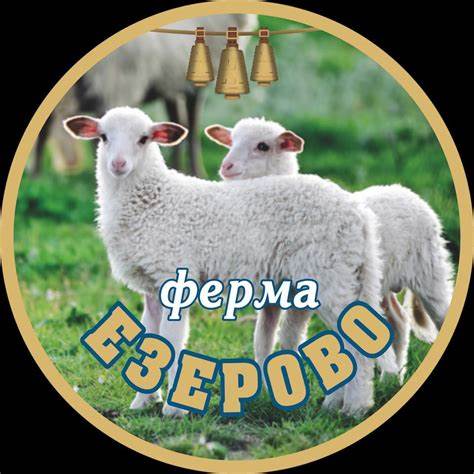 И С К А Н Еза преценяване на необходимостта от извършване на оценка на въздействието върху околната среда (ОВОС)„УЗУНОВ И СИНОВЕ“ ООД със седалище и адрес на управление: Област Пловдив, Община Първомай, с. Езерово, вписано в Търговски регистър към Агенция по вписванията с ЕИК 126676015, представлявано заедно и поотделно от управителите Владислав Здравков Узунов и Светослав Здравков Узунов(име, адрес и телефон за контакт,гражданство на възложителя – физическо лице)УВАЖАЕМИ ГОСПОДИН ДИРЕКТОР,Моля да ми бъде издадено решение за преценяване на необходимостта от извършване на ОВОС за ново инвестиционно предложение:“ПРЕДПРИЯТИЕ ЗА ПРЕРАБОТКА НА МЛЯКО И ФОТОВОЛТАИЧНА ЕЛЕКТРИЧЕСКА ИНСТАЛАЦИЯ НА ПОКРИВА ЗА СОБСТВЕНИ НУЖДИ” в поземлен имот с идентификатор 27139.306.4 по кадастралната карта и кадастралните регистри на село Езерово, Община Първомай, Област Пловдив. (посочва се характерът на инвестиционното предложение, в т.ч. дали е за ново инвестиционно предложение и/или за разширение или изменение на инвестиционно предложение съгласно приложение № 1 или приложение № 2 към ЗООС)ДО: ОБЩИНА ПЪРВОМАЙ  КОПИЕ ДО:КМЕТСТВО С. ЕЗЕРОВО	Относно: Инвестиционно предложение за изграждане на обект: “ПРЕДПРИЯТИЕ ЗА ПРЕРАБОТКА НА МЛЯКО И ФОТОВОЛТАИЧНА ЕЛЕКТРИЧЕСКА ИНСТАЛАЦИЯ НА ПОКРИВА ЗА СОБСТВЕНИ НУЖДИ” в поземлен имот с идентификатор 27139.306.4 по кадастралната карта и кадастралните регистри на село Езерово, Община Първомай, Област Пловдив с Възложител: „УЗУНОВ И СИНОВЕ“ ООД със седалище и адрес на управление: Област Пловдив, Община Първомай, с. Езерово, вписано в Търговски регистър към Агенция по вписванията с ЕИК 126676015, представлявано заедно и поотделно от управителите Владислав Здравков Узунов и Светослав Здравков УзуновУВАЖАЕМИ ГОСПОДИН КМЕТ,Във връзка с провеждане на процедура по преценяване необходимостта от оценка въздействието върху околната среда и на основание чл. 6, ал. 9, т. 2 от Наредбата за условията и реда за извършване на ОВОС, Ви предоставям копие от информацията по Приложение № 2 на хартиен и електронен носител за изясняване обществения интерес към реализирането на инвестиционно предложение: “ПРЕДПРИЯТИЕ ЗА ПРЕРАБОТКА НА МЛЯКО И ФОТОВОЛТАИЧНА ЕЛЕКТРИЧЕСКА ИНСТАЛАЦИЯ НА ПОКРИВА ЗА СОБСТВЕНИ НУЖДИ” в поземлен имот с идентификатор 27139.306.4 по кадастралната карта и кадастралните регистри на село Езерово, Община Първомай, Област Пловдив.	В случай, че в законоустановеният срок от 14 дни постъпят становища или възражения от страна на засегнатата общественост, моля същите да бъдат препратени до компетентния орган по околна среда – РИОСВ – Пловдив. С уважение,			                                                                   Приложение № 2                                                     към чл. 6 Информация за преценяване на необходимостта от ОВОСI.   Информация за контакт с възложителите:     1.  Име, местожителство, гражданство на възложителя „УЗУНОВ И СИНОВЕ“ ООД със седалище и адрес на управление: Област Пловдив, Община Първомай, с. Езерово, вписано в Търговски регистър към Агенция по вписванията с ЕИК 126676015, представлявано заедно и поотделно от управителите Владислав Здравков Узунов и Светослав Здравков Узунов     2.  Пълен пощенски адрес на възложителя: Област Пловдив, Община Първомай, с. Езерово, п.к. 4288 Телефон, факс и ел. поща (е-mail): 0876 72 72 92 – Светослав Узунов, 0887 23 88 92 – Елена Кабова, e-mail: eli_kabova@abv.bg;Управител или изпълнителен директор на фирмата възложител: Владислав Здравков Узунов и Светослав Здравков УзуновЛице за контакти: Светослав Узунов; Елена КабоваII.   Характеристика на инвестиционното предложение:     Резюме на предложениетоа) размер, засегната площ, параметри, мащабност, обем, производителност, обхват, оформление на инвестиционното предложение в неговата цялостС реализация на инвестиционното предложение се предвижда изграждане на предприятие за производство на млечни продукти в стопанския двор на с. Езерово, Община Първомай.Инвестиционното предложение попада в обхвата на т. 1, буква „в“ от приложение № 2 от Закона за опазване на околната среда /ЗООС/ и на основание чл. 93, ал. 1, т. 2 от същия закон подлежи на преценяване на необходимостта от извършване на ОВОС. Поземлен имот с идентификатор 27139.306.4 е с площ 8240 кв.м. с трайно предназначение на територията „Земеделска“ и начин на трайно ползване „За стопански двор“, категория на земята – четвърта.В имота има съществуващи сгради, а именно: Сграда с идентификатор 27139.306.4.1 със застроена площ 1541 кв.м., едноетажна с предназначение: „Селскостопанска сграда“ и Сграда с идентификатор 27139.306.4.2 със застроена площ 150 кв.м., едноетажна с предназначение: „Жилищна сграда – еднофамилна“.В имота има съществуващ животновъден обект, вписан в регистъра на животновъдните обекти на ОДБХ – гр. Пловдив с ветеринарен регистрационен № 4288 – 0164, одобрен с протокол от 01.06.2016г. от комисия, назначена със заповед № ЗЖ-217 / 01.06.2016г. на Директор на ОДБХ – гр. Пловдив.Имотът е с изградена инфраструктура – има съществуващи и функциониращи електрически мрежи и инсталации, ВиК мрежи и пътна инфраструктура, а съществуващите сгради са технологично обезпечени за осъществяваната животновъдна дейност.Достъпът до площадката, автомобилен и пешеходен, е решен от запад.Инвестиционното предложение предвижда изграждане на млекопреработвателно предприятие с фотоволтаична електрическа инсталация на покрива за собствени нужди с мощност до 99 kW в поземлен имот с идентификатор 27139.306.4 по кадастралната карта и кадастралните регистри на село Езерово, Община Първомай, Област Пловдив.Сградата ще се ситуира в западната част на имота на възложителя, в рамките на определената площ на застрояване, съгласно издадената скица с виза за проектиране на инвестиционен проект от Главен архитект на община Първомай.Производственият обект представлява мандра за преработка на млечни продукти, с обща застроена площ 654,50 кв.м.Предприятието ще бъде изградено съгласно действащите в момента наредби за ветеринарно-санитарните и хигиенни изисквания при изграждане на млекопреработвателните предприятия. В производственото предприятие ще се произвеждат следните продукти: бяло саламурено сирене;кашкавал;кисело мляко;айран;пастьоризирано прясно мляко;цедено кисело мляко катък;масло;извара кашкавалена/суроватъчна;Предвиденият капацитет на предприятието е до 5000 литра сурово мляко на ден. Мандрата ще работи с овче и краве мляко. Дневно ще се преработват съответно 1500 литра овче мляко и 3500 литра краве мляко.От краве мляко ще се произвежда целия асортимент от продукти - кашкавал, сирене, кисело мляко, прясно мляко, катък и масло, а овчето мляко ще се насочва единствено за производство на сирене, катък, кисело мляко и кашкавал.За правилното протичане на технологичните процеси се предвиждат следните помещения:Помещение за приемане и съхранение на сурово мляко;Работни помещения;Лаборатория и офис технолог;Пастьоризационно  помещение;Помещение за ЦИСВъзложителят – дружество „Узунов и синове“ ООД предвижда в предприятието да се преработва мляко, което се добива от собствени животни – овце и ще се закупува от външни производители.Обектът ще се изгради по начин, непозволяващ достъп на външни хора и животни.За транспортните средства е предвиден път с твърда настилка.За персонала, обслужващ производствения обект е предвиден отделен вход и пропускателен режим.Работните помещения и коридорите са с височина 3,80 м.Всички складове, хладилници, производствени помещения, приемните и експедиционните площадки се разполагат така, че да се осъществи принципа на разделност и поточност, като се избегне кръстосването на пътищата на изходните суровини с готовата продукция.В югоизточната част на сградата е предвидено техническо помещение (котелно), където ще се помещават газов котел, бойлер за топла вода, водогреен котел, осигуряващ гореща вода, компресор за сгъстен въздух за захранване на оборудването, инсталация за ледена вода.В двора на сградата е предвидена площадка за измиване и дезинфекция на транспортните средства. Предвидено е и изграждане на пречиствателна станция за отпадните води и суроватка, спрямо размера и нуждите на предприятието, която ще се реализира по отделен проект.В южната част на сградата са разположени санитарно-битовите помещения за персонала, като са обособени отделни съблекални за лично и работно облекло, баня, тоалетна, и стая за почивка. В преддверието към тях е предвиден метален шкаф за съхранение на миещите и дезинфекционни средства за почистване. Входът за санитарно-битовите помещения е от запад, като същите са оразмерени за 10 човека.Предвижда се на покрива на предприятието да се постави фотоволтаична система, осигуряваща електроенергия за собствени нужди.Конструкцията на сградата е изцяло метална, с колони и ригели в едното направелние и Х – връзки в другото, греди и столици. Размерите й в план са 36.50 м в надлъжна и 18.6 м в напречна посока. Светлата височина до по-ниския долен ръб на ригелa е 3.90 м.  Статическата схема е ставно подпряни колони с корав възел колона-ригел по напречното направление и Х-връзки по надлъжното направление. Над ригелите се монтират столици, а над тях – покривното покритие от термопанели. Наклонът на покрива е 10,5%.Материалите, предвидени за фасадното оформление, са термопанели. В интериорното решение на сградата са заложени: саморазливна настилка за всички технологични помещения, теракот и фаянс за санитарните помещения. Покривното покритие е от покривни панели с допълнителни аксесоари на покривната система.Застроена площ 648 кв.м.Съгласно чл. 137 ал. 1, т. 5, буква „б“  от ЗУТ (обн. ДВ, бр. 65/2003г.; доп. - ДВ, бр. 82 от 2012 г., в сила от 26.11.2012 г.); чл. 10, ал. 2 от Наредба 1 / 30.07.2003г. за номенклатурата на видовете строежи (обн. ДВ бр.72/2003г.; доп. - ДВ, бр. 23 от 2011 г., в сила от 23.04.2011 г., доп. - ДВ, бр. 98 от 2012 г., в сила от 11.12.2012 г.), строежът е ПЕТА категория.б) взаимовръзка и кумулиране с други съществуващи и/или одобрени инвестиционни предложенияЗа района на избраната площадка няма утвърдени с устройствен или друг план производствени дейности, които да противоречат по някакъв начин на инвестиционното ни предложение. То не противоречи на други утвърдени устройствени проекти или  програми.Имотът, предмет на инвестиционното предложение, се намира в границите на стопански двор на село Езерово, община Първомай, където има съществуващи и функциониращи животновъдни обекти, както и модулен обект за търговия с млечни продукти и преработка на мляко с капацитет до 1000 литра мляко дневно. Чрез реализация на инвестиционното предложение за ново млекопреработвателно предприятие ще се осигури преработка на млякото, произвеждано от собствена животновъдна ферма на възложителя, намираща се в същия имот, както и от външни производители.Реализацията на инвестиционното предложение няма да повлияе негативно върху ползвателите на съседните имоти. Доказана е възможност за електроснабдяване и водоснабдяване на новия производствен обект с необходимите схеми на инженерна инфраструктура и комуникационно – транспортно обслужване, съобразени със съществуващата техническа инфраструктура.Застрояването ще е съобразено с изискванията на приложимото законодателство относно условията и редът за строителство и в съответствие със санитарните, екологични и противопожарни норми.Реализацията на инвестиционното предложение е обосновано от професионалната ангажираност на възложителя и намерението му да развива своята дейност в сферата на животновъдството и преработката на полученото мляко, като по този начин се затваря производствения цикъл, повишава се производителността и се гарантира качеството на произвежданата продукция.Намеренията на инвеститора не противоречат на други утвърдени устройствени проекти или програми.в) използване на природни ресурси по време на строителството и експлоатацията на земните недра, почвите, водите и на биологичното разнообразиеРеализацията на инвестиционното предложение ще се осъществи в имот с площ 8240 кв.м., разположен в стопанския двор на село Езерово, община Първомай, област Пловдив.По време на строителството и експлоатацията на мандрата ще се използват инертни материали, вода, електроенергия, природен газ и горива за наличната техника.Водни количества ще се използуват по време на строителството за нуждите на строителните работници, а и впоследствие при експлоатацията на производствения обект – за технологични нужди, питейно-битови нужди, за поддържане на чистотата на площадката, озеленените площи и за противопожарни нужди.Обектът ще се водоснабди от водопроводната мрежа на населеното място, експлоатирана от местното ВиК дружество, съобразно Наредба № 9 / 16.03.2001г. за качеството на водата предназначена за питейно-битови нужди.Производственият обект ще бъде водоснабден с вода за технологични, питейно-битови и противопожарни нужди от съществуващ водопровод, преминаващ източно от новопроектираната сграда. Съгласно предоставеното техническо задание за присъединяване към водопроводната и канализационна система на „ВиК“ ЕООД, гр. Пловдив, водоснабдяването ще се извърши от съществуващо водопроводно отклонение за съседния имот, също собственост на възложителя, след общ водомерен възел /вод. № 10601805358/.Възложителят има сключен договор с оператора за предоставяне услугите водоснабдяване и/или канализация и пречистване на отпадъчни води № 29086 от 30.03.2015г.За отчитане на консумираното водно количество за новия обект ще се монтира водомерен възел. В близост до имота има съществуващи пожарни хидранти на нормативно разстояние, съгласно изискванията на Наредба № Із – 1971 – за строително – технически правила и норми за осигуряване пожарна безопасност при пожар /обн. ДВ, бр. 96 от 2009г.; доп. ДВ, бр. 17 / 2010г./.Разходните норми на вода за денонощие на дребните преживни животни – овце и кози са 6-9 литра, което при средна норма 7 литра за денонощие изисква приблизително 6 м3 за задоволяване на питейните нужди на животните във фермата.Част от тези нужди ще се покриват от отпадната незамърсена вода, ползвана за индиректно охлаждане на млякото от мандрата.Възложителят ще осигури технологична обвързаност на процеса, така че да не се  допусне липса на контрол и замърсяване на водни обекти. Дейността ще се извършва при добри производствени практики и при спазване на всички изисквания и нормативи за опазване на околната среда и здравето на хората.Външното електрозахранване на площадката е съществуващо, изпълнено съгласно изискванията на експлоатационното дружество. Представено е становище за условията и начина за присъединяване на обекти на клиенти към електроразпределителната мрежа на „ЕР-Юг” ЕАД. Точката на присъединяване към конструкцията на ел. мрежата е ТНН трафопост „ТП 3 – Езерово“, извод СрН „Драгойна“, подстанция Първомай.Към производствения обект е предвидено техническо помещение, където ще се разположи газов котел на ниско налягане осигуряващ пара за технологични нужди 600 kg/h. Предвидено е да се използват стандартни битови бутилки за газ пропан-бутан по 10 кг. Бутилките ще стоят в отделен шкаф. Предвиден е газ анализатор за предотвратяване на пропуски и изтичане на газ в помещенията и околната среда. Загревателят е оборудван с нужната предпазна арматура. По време на строителството ще се ползват строителни материали – бетон, строителни разтвори, метали, тръби за ВиК отклоненията, ел. кабели и други, които ще се доставят от фирма, ангажирана със строителните работи по предварително изготвени количествени сметки към инвестиционните проекти, с цел оптимизиране на строителния процес и минимизиране на строителните отпадъци. г) генериране на отпадъци - видове, количества и начин на третиране, и отпадъчни водиНе се планира постоянно съхранение на отпадъци на площадката. Не се очаква да се генерират строителни отпадъци, притежаващи опасни свойства. Обектът не може да се охарактеризира като замърсена площадка.Замърсяване не се очаква, освен формирането на отпадъци при извършване на строителните и монтажни дейности, които при правилно управление няма да създадат замърсяване на околната среда. С оглед недопускане замърсяване на прилежащите площи и околната среда ще се предприемат мерки за осигуряване на съдове и организиране на временни площадки за съхраняване на отпадъците до предаването им на оторизирани фирми за последващо третиране и/или до извозването им на съответни депа, отговарящи на изискванията на Наредба № 6 от 27.08.2013г. Строителните отпадъци, които се очаква да се генерират по време на строителството на сградата, ще се събират в отделни контейнери разделно по кодове, за да бъдат селектирани за повторна употреба и за рециклиране или за събиране и транспортиране на отпадъците от строителя на обекта до определени места за третиране и обезвреждане.По време на строителството се предвижда използването на характерните за този вид обекти стандартизирани строителни материали. Отпадъци от строителството като строителни почви и геоложки материали при изпълнение на фундамента ще се използват за вертикалната планировка на обекта. Металната конструкция на застройката ще бъде заготвяна в заводски условия и ще се сглобява от специализирана фирма на място, поради което не се предвиждат големи количества на отпадъци от метали. Опаковките на строителните материали, главно синтетични полимери и други с изкуствен произход ще бъдат събирани и предавани за вторични суровини. Бетоновите остатъци ще се транспортират до общинското депо за строителни отпадъци. Отпадъците по време на строителството ще се извозват на определено от Общината депо за същите.Бракувани по време на строителството луминисцентни осветителни тела ще се събират, съхраняват и предават отделно от специално назначено лице на обекта към фирма, имаща право да ги приема.При изграждането на млекопреработвателното предприятие няма да се генерират значителни количества строителни отпадъци, тъй като влаганите в строителството продукти и материали ще бъдат заготвяни, изработвани и доставяни според данните, предоставени в количествените сметки към проектната документация. Възможните отпадъци са следните:17.05.06.  			Изкопани земни маси – ще се използват за рекултивация на терена и направа на обратни насипи;17.09.04. 			Смесени отпадъци от строителството, които ще се извозят на указано от Кмета на общината депо.17.02.01 			Дървени отпадъци 17.04.07			Смеси от метали20.03.01 			Смесени битови отпадъци от работещите на територията на площадката по време на строителния процес. Количеството на тези отпадъци ще бъде малко.Общото количество на отпадъци, които ще се генерират по време на реализация на обекта ще бъде малко.Всички отпадъци, генерирани по време на строителството ще се събират разделно и временно ще се съхраняват по подходящ начин, съгласно техния произход, вид, състав и характерни свойства в съответствие с изискванията на ЗУО и подзаконовите нормативни актове, за да бъдат селектирани за повторна употреба и за рециклиране или за събиране и транспортиране на отпадъците от строителя на обекта до определени места за третиране и обезвреждане.Точните количества и типа на строителните отпадъци ще бъдат определени с изготвянето на техническия инвестиционен проект и плана за управление на строителни отпадъци /ПУСО/, които се одобряват и съгласуват преди започване на строителството от община Първомай.Битовите отпадъци, които ще се формират от работещите ще бъдат със смесен характер – опаковки, хранителни отпадъци и др. с код 20.03.01, както и отпадъци от опаковки от група 15 01 – хартиени, пластмасови, стъклени и метални опаковки.Битовите отпадъци, които ще се формират от изпълнителите на обекта по време на строителството, както и тези, които ще се формират по време на неговата експлоатация ще се събират на определената от общината площадка в контейнери, непозволяващи разпиляването им. Същите ще се извозват съгласно графика за сметосъбиране и сметоизвозване. Отпадъците от опаковки ще бъдат предавани на база сключен договор с организация по оползотворяване. Като течен отпаден продукт от производството, суроватката се използва при храненето на животните в стопанството. Твърдите отпадъци са групови опаковки – полиетиленови или хартиени, с количество под 2 - 3 кг. дневно. Предвидено е същите да се събират разделно, според създадените в общината условия. В НАССР плана на предприятието ще има изписана процедура за манипулация с отпадъците.Очакват се отпадъчни води от измиване на помещения, амбалаж и оборудване, които евентуално може да бъдат замърсени с мазнини и отпадъчни води, които служат за индиректно охлаждане на млякото, като водата не се замърсява и може да се използва за напояване на площи и животни.За отпадните води от производството ще се предвиди мазниноуловител, след което същите ще постъпват в изгребна яма в имота, която периодично ще се почиства, за което възложителят ще сключи договор с обслужваща фирма. Отпадането на мазнини в канала е незначително.Отпадъчните водни количества от фекално – битов характер ще се заустват в изгребната яма.Капацитетът и характеристиките на изгребната яма ще бъдат съобразени с предназначението на обекта и характера на дейността и ще бъдат дадени към техническия инвестиционен проект за реализация на обекта.д) замърсяване и вредно въздействие; дискомфорт на околната средаКомфортът на околната среда е съвкупност от природни фактори и условия, съчетание на природни образувания и географски дадености (релеф, растителност, водни пространства, оптимална температура, влажност на въздуха и др.). В процеса на строителството е възможно само временно замърсяване чрез запрашаване на въздуха през периода на работа на изкопните машини. Останалите рискове за замърсяване могат да възникнат относно подземните води и почвите само при аварийни разливи на масла и горива при неизправни машини. Последните могат да бъдат само с локален и временен характер.Неблагоприятните въздействия, които биха могли да се очакват върху околната среда са свързани с шумово и прахово замърсяване по време на строителството.Предвидено е да се предприемат мерки за намаляване на отрицателните последици, разделени в две групи:А/ по време на строителствотоОпазване на почвите и земитеСтроителната техника ще се движи само в границите на отредения теренСервизирането на техниката и технологичните съоръжения ще се извършва в специализирани сервизиРегламентиране и устройване на местата за събиране на строителните отпадъци;Б/ по време на експлоатациятаПречистване на отпадните битово-фекални преди заустването им Регламентиране и устройване на местата за събиране на битовите отпадъци;Контрол върху отпадъцитеИзграждането на производствения обект ще бъде свързано с минимални по обем изкопно-насипни работи, изкопаване и преместване на земни маси и други материали, затова по време на строителство се очаква отделяне на суспендирани частици прах. ﻿Изкопните работи ще са с продължителност не повече от един месец. Поради това праховото замърсяване ще бъде незначително и то основно в рамките на обекта т.е. ще има определено локален характер. След завършване на строителството ще се извърши озеленяване на площите с подходяща храстова и дървесна растителност. Голяма част от атмосферните замърсители ще бъдат поети от предвиденото озеленяване. Растенията имат силно изразена филтрираща способност. За имота се предвижда озеленяване минимум 20%.Емисиите, получени при изграждането и експлоатацията на обекта, не дават основание както по количество, така и по състав да се счита, че ще повлияят върху качествата на атмосферния въздух, както в регионален, така и в локален мащаб.Не се очаква негативно въздействие върху качествата на повърхностните и подземни води в района. Шумът, наред със запрашаването, по своето хигиенно значение е на първо място сред неблагоприятно действуващите фактори в околната среда.Шумовото натоварване в района ще се формира от движещата се механизация и автомобили по време на строителството на мандрата.Изграждането и експлоатацията на производственото предприятие обаче няма да причини шумово наднормено натоварване на жизнената среда, както и на растителния и животински свят. Строителят няма да допусне отклонение от установените норми, регламентирани в Таблица № 2 „Гранични стойности на нивата на шума в различните територии и устройствени зони в урбанизираните територии и извън тях” по Наредба № 6 от 26.06.2006 г. за показателите за шум в околната среда, отчитащи степента на дискомфорт през различните части на денонощието, граничните стойности на показателите за шум в околната среда, методите за оценка на стойностите на показателите за шум и на вредните ефекти от шума върху здравето на населението,  издадена от министъра на здравеопазването и министъра на околната среда и водите.Реализацията на инвестиционното предложение няма да създаде дискомфорт, изразяващ се в раздразнение и неудобства към факторите на околната среда и населението.При правилно изпълнение на залегналите дейности по реализация на строителството няма да възникнат ситуации, свързани с отделяне на емисии замърсяващи въздуха и/или подземните води, както и генериране на опасни отпадъци и създаването на дискомфорт на околната среда.Не се очаква влошаване на екологичното състояние на флората и фауната в района, тъй като няма източници на замърсяване на въздуха, почвите и водите при стриктното спазване на технологичните процеси, т. е. не се очаква да настъпи дискомфорт на околната среда след реализиране на инвестиционното предложение.Няма да има притеснения за живеещите в близост хора от силни миризми и няма да се създава дискомфорт за жителите на селото. Целта на възложителя е дейността да се развива при добри хигиенни условия.е) риск от големи аварии и/или бедствия, които са свързани с инвестиционното предложениеИнвестиционното предложение за изграждане на млекопреработвателно предприятие и ФЕЦ не се класифицира като предприятие и/или съоръжение с нисък рисков потенциал или предприятие и/или съоръжение с висок рисков потенциал, в което са налични опасни вещества по приложение № 3, поради което не е необходимо да се подава уведомление за извършената класификация с цел предотвратяване на големи аварии с опасни вещества и ограничаване на последствията от тях за живота и здравето на хората и за околната среда.За почистване и дезинфектиране на производствените помещения и амбалажа ще се използват различни марки многофункционални почистващи препарати, подходящи за хранително-вкусовата промишленост. Те ще се доставят периодично, като на обекта ще се съхраняват до 10-20 литра в оригиналните им опаковки. Същите ще представляват водна смес на алкохоли, повърхностно активни вещества и парфюми.Праговите количества, представени в част 1 и част 2 на Приложение № 3 на Закона за опазване на околната среда (ЗООС) са представени в тонове. Видно е, че при количества от 10 - 20 л дезинфектант, който ще се съхранява и използва в предприятието, няма да се превишават праговете, класифициращи предприятието като такова с висок или нисък рисков потенциал съгласно Приложение № 3 на ЗООС.Като риск може да се разглежда вероятността дадена потенциална опасност, свързана със строителството да засегне неблагоприятно компонентите на околната среда или населението.  Риск е всеки случай на съмнително събитие (възникнало или неизбежно), което може да има неблагоприятен ефект върху околната среда и/или човека. Строителят на производствения обект, съгласно изискванията за здравословни и безопасни условия на труд, ще осигури индивидуални средства за защита: работно облекло на ангажираните в строителния процес и на обслужващия персонал с цел избягване на предпоставки за възникване на опасни инциденти, съобразено със специфичната работа.За изграждането на мандрата ще се изготви проект „План за безопасност и здраве“, в който ще бъдат дадени насоки по организация на строителството, технологична последователност на строителните работи, необходимите материали, техническата безопасност, хигиена на труда и пожарна безопасност, съгласно “Наредба № 2 за минималните изисквания за здравословни и безопасни условия на труд при извършване на строителните и монтажните работи от 22.03.2004 год.,  които стриктно ще се спазват при изпълнението на обекта. В съответствие с Наредба № Із – 1971 – за строително – технически правила и норми за осигуряване пожарна безопасност при пожар /обн. ДВ, бр. 96 от 2009г.; доп. ДВ, бр. 17 / 2010г./, ще се даде техническо решение за евакуацията на хора, местата за поставяне на подръчни средства за пожарогасене, както и други мерки осигуряващи безопасна и безаварийна работа  по време на строителството и експлоатация на мандрата.По време на експлоатацията при неправилна работа и не добра поддръжка на инсталациите и при неспазване на изискванията за безопасност на труда има рискове от инциденти. Тези рискове също могат да бъдат избегнати, като се следи за състоянието и нормална работа на същите.Други възможни рискови фактори са свързани предимно с природни катаклизми: земетресения, наводнения, бури и др, които възложителят не би могъл да предвиди.ж) рисковете за човешкото здраве поради неблагоприятно въздействие върху факторите на жизнената среда по смисъла на § 1, т. 12 от допълнителните разпоредби на Закона за здраветоСъгласно § 1, т. 12 от допълнителните разпоредби на Закона за здравето, "Факторите на жизнената среда" са:а) води, предназначени за питейно-битови нужди;б) води, предназначени за къпане;в) минерални води, предназначени за пиене или за използване за профилактични, лечебни или за хигиенни нужди;г) шум и вибрации в жилищни, обществени сгради и урбанизирани територии;д) йонизиращи лъчения в жилищните, производствените и обществените сгради;е) (изм. - ДВ, бр. 41 от 2009 г., в сила от 02.06.2009 г.) нейонизиращи лъчения в жилищните, производствените, обществените сгради и урбанизираните територии;ж) химични фактори и биологични агенти в обектите с обществено предназначение;з) курортни ресурси;и) въздух.Водоснабдяването на новия производствен обект ще се осъществи, като се направят отклонения от съществуващата и функционираща водопроводна мрежа в съседния имот от север, собственост на дружеството възложител, захранена от селищната водоснабдителна мрежа, експлоатирана от „ВиК“ ЕООД гр. Пловдив.Съгласно санитарните изисквания, мандрата ще се обезпечи с вода за питейно – битови, технологични и противопожарни нужди. Ще се изпълни площадков водопровод HDPЕ ф63, v=0,62m/s , i=0,0088m/m. от съществуваща водомерна шахта, намираща се в имот 27139.306.708. Възложителят има открита партида, по която заплаща консумацията на вода към експлоатационното дружество.За отчитане на изразходваното водно количество ще се монтира водомерен възел.Настоящото инвестиционно предложение няма да окаже неблагоприятно въздействие върху източници на води, предназначени за питейно-битови нужди.В близост до инвестиционното предложение няма утвърдени зони за къпане. Реализацията на инвестиционното предложение не предвижда изграждане на плувни басейни за обществено предназначение по смисъла на §1, т. 9 от Допълнителните разпоредби на Закона за здравето, които подлежат на държавен здравен контрол.Водоснабдяването на мандрата ще се извърши от селищната водопроводна мрежа, чрез водопроводно отклонение от съществуващата техническа инфраструктура. Няма да се ползват минерални води от водоизточници, използвани за питейни, лечебни и профилактични и хигиенни и спортно-рекреативни цели.В предвидения за изграждане млекопреработвателен обект няма източници на шум, както и обитаеми зони, които е необходимо да бъдат осигурени срещу външен шум.Има вероятност от поява на шумови въздействия единствено по време на строителството на мандрата, но те ще са краткотрайни, временни и в рамките на допустимите норми. За осигуряване на защитата от шум по време на строителството, е предвидено използване на технологии и машини които предполагат, че шумът при изграждането на обекта, достигащ до хората в близост, няма да надвишава нивата, които застрашават тяхното здраве, и ще им позволява да работят при задоволителни условия на труд.По време на експлоатацията, предвидените машини и съоръжения, ще бъдат избрани с ниски шумови характеристики.Въздействието върху околната среда по време на строителството и ползването на млекопреработвателното предприятие, включително защита от шум, се очаква в границите на нормите за подобен вид строежи.Инвестиционното предложение не е свързано с наднормено шумово замърсяване при при извършване на производствената дейност. Имотът се намира в рамките на стопанския двор на село Езерово и в близост няма обществени и жилищни сгради. Строителството и експлоатацията на мандрата не са свързани с излъчване йонизиращи лъчения, нейонизиращи лъчения, химични фактори и биологични агенти. Сградата не е с обществено предназначение и не е свързана с масов достъп на хора.С реализация на инвестиционното предложение не се засягат курортни ресурси -минерални води, лечебна кал (лагунно-лиманна, изворна и езерна утаечна кал, бентонитови глини и торф) и местности с благоприятни фактори за лечение, профилактика и почивка.Не се очаква въздействие върху атмосферния въздух и атмосферата, тъй като в производствения обект няма организирани и/или неорганизирани емисии и прах, които биха повлияли на качеството на атмосферния въздух.В процеса на изграждането е възможно само временно замърсяване чрез запрашаване на въздуха през периода на работа на механизацията, също от изгорелите газове от двигателите с вътрешно горене на машините, осъществяващи строителните и транспортни дейности.Тези емисии ще зависят от броя и вида на използваната при реализацията на обекта техника. Концентрацията на праховите частици до голяма степен ще зависи от сезона, през който ще се извършват строително-монтажните дейности, климатичните и метеорологичните фактори и предприетите мерки за намаляване праховото натоварване. Местоположение на площадката, включително необходима площ за временни дейности по време на строителството. Прилагаме скица, показваща границите на инвестиционното предложение, даваща информация за физическите и природните характеристики на обекта.  Инвестиционното предложение ще се реализира в незастроената част на поземлен имот с идентификатор 27139.306.4 по КККР на село Езерово, Стопански двор, община Първомай, област Пловдив.Поземлен имот 27139.306.4, област Пловдив, община Първомай, с. Езерово, вид собств. Частна обществени организации, вид територия Земеделска, категория 4, НТП За стопански двор, площ 8240 кв. м, стар номер 306004, Заповед за одобрение на КККР № РД-18-753/22.10.2019 г. на Изпълнителен директор на АГКК.Координати:    Х = 4652583,72          Y = 483676,941           ККС 2005	     Мащаб 1: 1057GPS координати:   N 42.0074   Е  25.3026Имотът граничи с общински път от запад с ИД 27139.306.11, със земеделска територия – стопански двор от юг с ИД 27139.306.5, със земеделска територия – нива от изток с ИД 27139.306.709 и със земеделска територия – стопански двор от север с ИД 27139.306.3.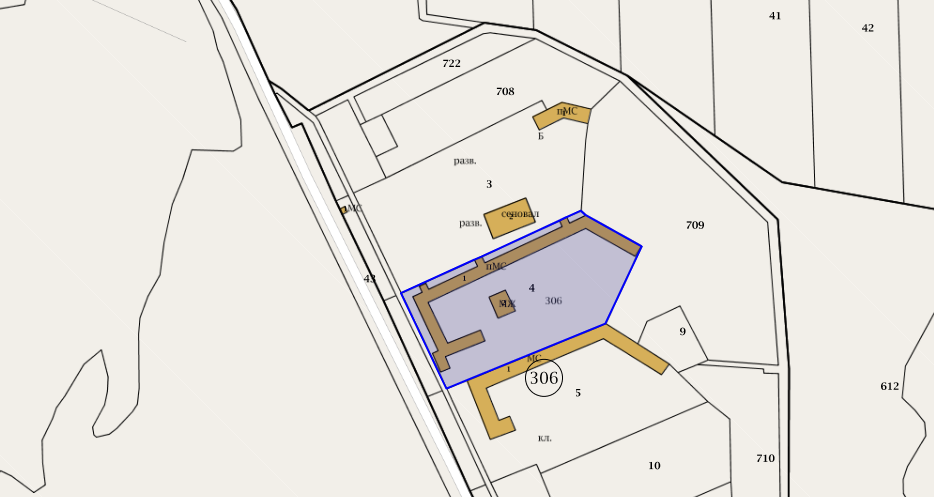 Изградените постройки в близост се ползват за животновъдна дейност.През имота, предмет на инвестиционното предложение, не преминават съоръжения, които да налагат ограничения при ползването му. Имотът се намира извън регулационните граници на селото, в стопанския двор и отстои на необходимите санитарно-хигиенни отстояния от жилищните сгради.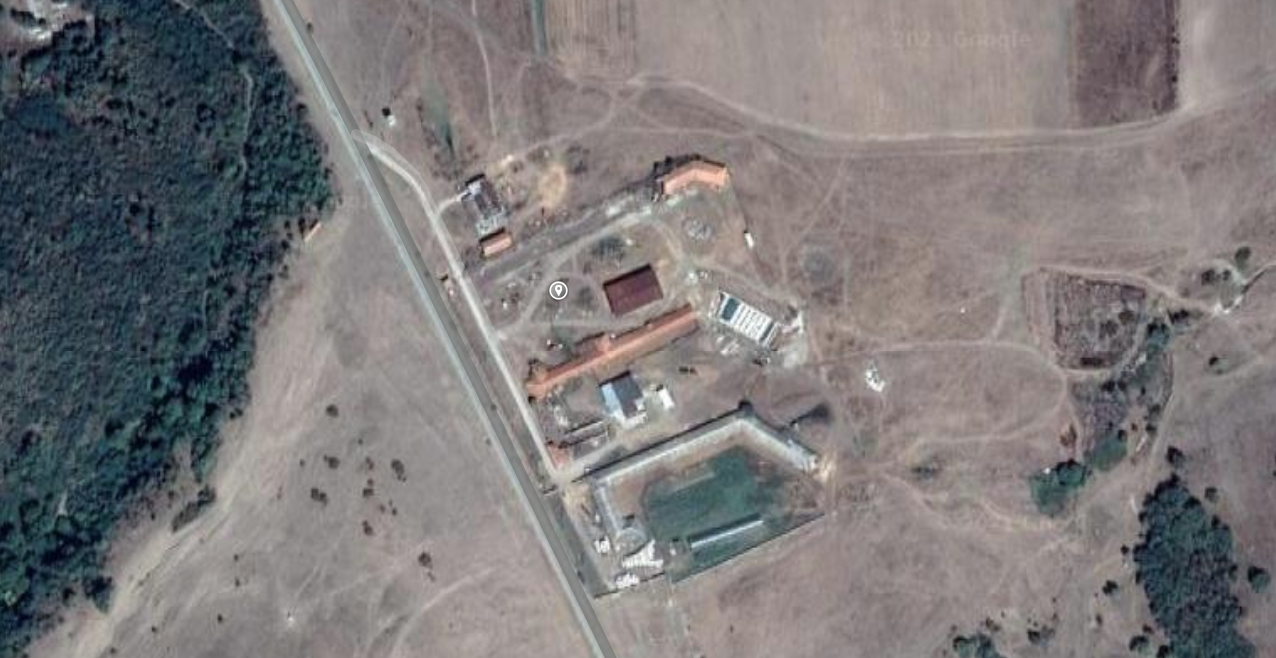 По време на изграждане на производствения обект и изпълнение на инфраструктурните връзки към него е необходимо да се определят площи за временно разтоварване и складиране на строителни материали, както и площи за временно събиране на отпадъци, непозволяващо разпиляването им. Тези площи ще са необходими с цел да се опазят от замърсяване имота и съседните терени. При разработването на проекта за организацията на строителния процес ще бъдат отразени и площите за временно разтоварване и складиране на материалите.Предвид географското разположение и предмета на дейност на разглеждания обект, не се очаква въздействие с трансграничен характер по време на изграждане и/или експлоатацията му.Допълнителна площ за временни дейности по време на строителството, извън площадката, не е необходима. Имотът е с площ от 8240 кв.м., от които незастроена е 6549 кв.м.Поземлен имот с идентификатор 27139.306.4 по КККР на село Езерово, община Първомай, област Пловдив, предмет на инвестиционното предложение, попада в границите на защитена зона от Европейската екологична мрежа „НАТУРА 2000“ – BG0001031 „Родопи Средни“ и в природна забележителност „Фосилни находки“.Реализирането на инвестиционното предложение ще се извърши съгласно одобрен и съгласуван технически инвестиционен проект от Община Първомай и под ръководството на компетентно техническо правоспособно лице, отговарящо за залегналите дейности и условията на издаденото разрешение за поставяне на обекта.Описание на основните процеси (по проспектни данни), капацитет, включително на съоръженията, в които се очаква да са налични опасни вещества от приложение № 3 към ЗООС.С реализация на инвестиционното предложение се предвижда изграждане на млекопреработвателно предприятие с фотоволтаична електрическа инсталация на покрива за собствени нужди с мощност до 99 kW в поземлен имот с идентификатор 27139.306.4 по кадастралната карта и кадастралните регистри на село Езерово, Община Първомай, Област Пловдив.Сградата ще се ситуира в западната част на имота на възложителя, в рамките на определената площ на застрояване, съгласно издадената скица с виза за проектиране на инвестиционен проект от Главен архитект на община Първомай.Производственият обект представлява мандра за преработка на млечни продукти, с обща застроена площ 654,50 кв.м.В производствения обект е предвидено да се преработват дневно до 5000 литра мляко, което ще се добива от собствени животни и от външни доставчици. Доставеното мляко ще се преработва в рамките на един работен ден, като от него ще се произвежда бяло саламурено сирене, кашкавал, кисело мляко, айран, пастьоризирано прясно мляко, цедено кисело мляко, масло, извара.При осреднени рандемани за краве и овче мляко се предвижда от един килограм продукт да се получава съответно:Производствената програма по видове продукти ще се определя ежедневно, в зависимост от търсенето на пазара на съответните млечни продукти.На месечна база 22 работни дни, при 264 работни дни годишно се предвижда да се произвеждат съответно:Всички складове, хладилници, производствени помещения, приемните и експедиционните площадки се разполагат, така че да се осъществи принципа на разделност и поточност, като се избегне кръстосването на пътищата на изходните суровини с готовата продукция.Към сградата е предвидено техническо помещение, където ще се помещават ː-  газов котел на ниско налягане осигуряващ пара за технологични нужди 600 kg/h;- бойлер за топла вода 1000л. 60 ºС, осигуряващ топла вода за миене на инвентар и повърхности;- водогреен котел, осигуряващ гореща вода за технологични нужди, подгряване сиренозаготвител и подово отопление към топла камера за кисело мляко 45ºC;-  компресор за сгъстен въздух за захранване на оборудването 20 куб.м/час;-  инсталация за ледена вода, осигуряваща ледена вода за технологични нужди, свързана с буферен съд за вода с обем 5 куб.м;В двора на предприятието е предвидена дезинфекциона площадка за измиване и дезинфекция  на транспорните средства.  Цистерните за превоз на сурово изкупваемо мляко ще се измиват с ЦИС /общ/ посредством миеща глава за по-добра дезинфекция. Бетонната площадка е изградена в близост до предприятието.Млекопреработвателното предприятие ще работи на 5 дневна работна седмица на една смяна. Предвидени са необходимите битово санитарни помещения за персонала, като са обособени отделни съблекални за лично и работно облекло с гардеробчета за всеки работник, баня, тоалетна, и стая за почивка. В преддверието към работните помещения е предвиден метален щкаф  за съхранение на миещите и дезинфекционни средства за почистване.Във всяко производствено помещение се предвижда инсталирането на безконтактни мивки,  снабдени с течаща топла и студена вода, както и с миещи и дезинфекционни материали и санитарно-хигиенни средства за подсушаване на ръцете за еднократна употреба. Технологичното оборудване ще бъде произведено от материали, които не взаимодействат с млякото, не променят физико-химичния му състав, не отделят мирис, не придават допълнителен привкус, устойчиви са на корозионно действие и издържат на постоянно почистване и дезинфекция.Всички помещения са с височина 3,8 метра, стените и таваните са изградени от термопанел даващ възможност за лесно почистване и подръжка.Във всички помещения е предвидено отводняване посредством подови сифони. Производствената и битова канализация е разделена една от друга.За правилното протичане на технологичните процеси по проект се предвиждат следните помещения:Помещение за приемане и съхранение на сурово мляко, където ще става приемането и съхранението на суровото мляко до преработка. Към помещението се предвиждат 3 съда с вместимост 3 куб.м, приемна установка, центробежна помпа и охладител, свързан с ледена вода за охлаждане на суровото мляко;Лаборатория и офис технолог – свързана е с приемното помещение и е оборудвана с необходимата апаратура за определяне на физикохимичните показатели на млякото. В лабораторията е предвиден хладилник за съхранение на сухи закваски, сирищна мая, тестове за изследване на инхибитори;Пастьоризационно  помещение,  в което е разположена пастьоризационна установка с капацитет 3000 л/ч, захранена с пара сгъстен въздух  и електричество. Същата е снабдена с:подгряваща секция за загряване на млякото  до температурата на пастьоризация, в зависимост от произвеждания млечен продукт;съдове за задръжка;блокиращо устройство, непозволяващо преминаване на непастьоризирано мляко до зададената му температура на следващ етап на преработка;измерващо температурата устройство по време на целия процес на пастьоризация;записващо устройство на параметрите на пастьоризацията;охлаждаща секция за охлаждане на млякото до температурата на заквасване /подсирване/, в зависимост от произвеждания млечен продукт;Циркулацията в пастьоризационната установка се осъществява с помоща на центробежни помпи. В помещението ще бъдат поставени 2 танка за съдова задръжка с вместимост 1,5т, хомогенизатор, сепаратор, отсметанител.Помещение за ЦИС - централната измиваща станция е оборудвана със съдове за разтвор на NaOH, HNO3 и вода с обем 1000 литра. Към помещението ще има скалад за миещи и дезинфекционни препарати.Работните помещения в мандрата са обособени разделно за производство на сирене, за производство на кашкавал, за производство на кисело мляко, айран и прясно мляко, работно помещение за избиване на масло и зала за пакетиране на млечни продукти.В работно помещение за производство на сирене се разполагат сиренарските вани - 3 броя, свързани с улей за отвеждане на отделената суроватка. За производството на сирене са предвидени още: хладилна камера за съхранение на готова продукция при температура 2÷6°С, хладилна камера  за зреене и склад за сол.За производството на кашкавал са обособени: работна зала, помещение за обдухване на кашкавал, помещение за зреене на кашкавал и помещение за изваряване на извара. За производство на кисело мляко, айран и прясно мляко се оформят: работно помещение, топла камера 44-46°С, камера за охлаждане на кисело мляко, склад за кофички и капачки, както и помещение за миене на каси.ТЕХНОЛОГИЧНИ ПРОЦЕСИ В МЛЕКОПРЕРАБОТВАТЕЛНОТО ПРЕДПРИЯТИЕПриемане и окачествянане на млякотоИзвършва се ежедневно по показателите: инхибитори, температура, плътност, масленост, сух безмаслен остатък, и микробиологични показатели /ОБМ; ОБСК/. Анализите се извършват съответно във физико-химичната лаборатория.В предприятието ще се преработват 3500 литра краве и 1500 литра овче мляко дневно. Млякото ще се добива от собствени животни и също ще се изкупува от млекопроизводители включени в списък с досие на млекопроизводителя.Суровото мляко ще се приема с предавателни протоколи за приетото суровото мляко, чрез които може да се идентифицира всяка доставка, съдържащи данни за количеството на доставеното мляко, масленост, температура, киселинност, плътност, СБО, белтък, чистота, тест за инхибитори, тест за мастити, номер на транспортното средство, дата и час.Пречистване и съхранение на млякотоМлякото се прецежда през филтър без да се загрява, като филтъра се заменя периодично при замърсяване. Съхранява се при температура под 8 С до използването му, но не повече от 24 часа. При необходимост от по-дълго съхранение, млякото се термизира при температура 65 – 68С за 15 – 20 сек и се охлажда до 8 С.Технологични процеси при производството на бяло саламурено сиренеБялото саламурено сирене е полутвърдо, пълномаслено сирене, което зреее и се съхранява в саламура. Определеното количество мляко според ежедневната програма се подлага на следните операции:Пастьоризиране на млякотоПастьоризацията ще се извършва в поток в  автоматичния  пастьоризационно-охладителен модул, където се загрява до температура      68С ÷72ºС със задръжка 20÷25 минути.Охлаждане на млякотоПастьоризираното мляко се охлажда до температура 30С ÷ 34 С в поток в пластинчатия охладител и се подава в сиренарските вани.Подсирване на млякотоИзвършва се при температура 30С ÷34 ºС  в продължение на 60 минути. Преди подсирването на всеки 100 л мляко се добавят:закваска за сирене и/или закваска за кисело мляко в количество 150÷200 мл. Количеството на закваската се определя в зависимост от развитието на млечнокиселия процес до 24-ия час от нарязването, с цел достигане на заложените параметри.30÷40 мл. 50% разтвор на калциев дихлорид, разреден с вода 1:10 или 40 г сух калциев дихлорид, разтворен във вода.мая за сирене, така че първата коагулация да се появи на 7÷10-та минута. Маята се разрежда с чиста питейна вода непосредствено преди употреба и се налива на тънки струйки при постоянно разбъркване, след което разбъркването  на млякото се преустановява и движението но млякото  се успокоява.Строго се спазва поставянето на закваската, калциевия дихлорид и маята за сирене в посочената последователност.Нарязване и обработка на сиренинатаГотовата сиренина се нарязва с многорезцов нож на призми с размери 2/2/2 см вертикално и хоризонтално, след което се извършват следните манипулации:Покой 10-20 минути.Обръщане на сиренината със сиренарска лъжица по дължина на ваната последователно 2-4 пъти през интервал от 10-15 минути.Покой 15-20 минути.Изтегляне на полиетилена и завързване на цедилата.Пресуване  на сиренинатаПървоначално сиренето се оставя за самопресуване, след 20÷30 мин. цедката отново се развързва, притегля се и се загъва плътно към сиренината. За ускоряване на отделянето на суроватка върху формованата сиренина се поставят плоски тежести за притискане на сиренето. След 20÷30 мин. цедката отново се развързва, чрез притискане с ръка внимателно се напуква сиренината и след плътно запъване на цедката върху сиренето се поставят тежести от 20÷25 кг. Сиренината се счита за добре пресувана когато водното съдържание достигне 61±1%, а киселинноста на суроватката достигне 25÷35°Т.При извършваните по горе описаните операции температурата в помещението се поддържа 26÷33°С.Нарязване на сиренетоПолученият паралелепипеден блок с дебелина 10÷12 см се нарязва на квадратни призми с размери 11,8 х 11,8  см. В момента на нарязването сиренината трябва да има водно съдържание 59±1% и киселинност 100-140° Т.Осоляването на сиренетоОсоляването  се  извършва във воден разтвор на  NaCl  с концентрация  на  солта 18÷22 % , киселинност 25Т и температура  14-16 С в продължение на  12÷15 h. Едновременно с водното осоляване се извършва и сухо осоляване, като върху нарязаните парчета готов продукт се наръсва  сол. В края на осоляването готовия продукт  трябва да  съдържа  2,0÷2,5 % сол. При по-ниска  концентрация на сол готовия продукт повишава водното си съдържание, става по-мек и нетраен , може да получи  сладникав вкус,  дължащ се на  гнилостно  разпадане  и на по-голямо натрупване на аминокиселините пролин  и  оксипролин. Доосоляването на сиренето се извършва в опаковките при нареждане плътно по четири парчета сирене на ред с еднаква форма и големина със суха сол в количество 0,250÷0,300 кг. за една опаковка от 15кг.±0,5кг. сирене.  Нареждане на сиренето в опаковкитеНареждането на сиренето се извършва в  пластмасови кутии (кофи), които се уеднаквяват по маса, така че след узряване на сиренето нетното количество сирене да е 8 кг. Сиренето се поставя при стайна температура като неговата киселинност следва да се повиши до180÷200 °Т.   Сиренето се залива със саламура с концентрация на сол не по-малко от 6%÷10% и киселинност 160-180 °Т, след което опаковките се затварят плътно с капаците. Зреене на сиренетоСиренето зрее при температура 10°С ÷14°С. Съхранение на сиренетоГотовият продукт се съхранява в опаковките със саламура, без пряк достъп на въздух в хладилни помещения с температура от 2 до 6º С, със срок на минимална  трайност 8 месеца за сирене от краве мляко и 12 за сирене от овче мляко.След узряване сиренето може да се опакова в потребителски опаковки под вакуум и има трайност 3 месеца от дата на разфасоване, но не по късно от датата на едровата разфасовка.Сиренето предназначено за консумация в прясно състояние (без зреене), след нареждането  му в пластмасовите опаковки с капак се подава за реализация до 24 часа след приготвянето му и   има трайност 7 дни при температура 2÷6℃ от датата на производство.Технологичен процес за производство на кашкавалТермична обработкаМлякото се подлага на термична обработка за унищожаване на газообразуващата чревна микрофлора. Млякото се загрява в пастьоризационната секция на пастьоризатора до температура 65÷68°С, преминава през тръбен задържател за 15÷20  сек. и постъпва в охладителната секция на пластинчатия пастьоризатор , където се охлажда до температурата на подсирване. Подсирване на млякотоМлякото, предварително пречистено и термизирано, се охлажда до температура 33-35 ºС за кравето мляко. Преди подсирване се поставя закваска чисти култури от млечнокисели бактерии.За стабилизиране на калциево-йонната концентрация едновременно със закваската се прибавя 0,010-0,015% калциев хлорид. Подсирването се извършва с такова количество сирищен ензим, че началната коагулация да започне след 10-12 мин. , а пълната след 30÷мин.Обработка на сиренинатаГотовата подсирка се нарязва на призми с размери около 7-8 см. , които след това се раздробяват до зърна с големина на грахово зърно. Получените сиренни зърна се подлагат на второ нагряване чрез постепенно повишаване на температурата до 39- 40°С за 40- 45 мин., като температурата се повишава с 1°С на всеки  3- 4 мин., и киселинността на суроватката в края на изпичането трябва да бъде  16- 18° Т. Ако киселинността се увеличи над 18° Т, препоръчва се част от суроватката да се замени с вода със същата температура, за да се отдели част от млечната захар и млечната киселина и да се намали темпът на млечнокиселия процес.ЧедеризацияСиренината се пресува на пласт (блок) с дебелина около 25 см. в количката-преса.  По този начин температурата се запазва по-висока (35-37°С), което осигурява протичането на нормален  чедеризационен процес. През време на чедеризацията под действието на млечнокиселите стрептококи сиренината променя и физичните си свойства, част от млечната захар , съдържаща се в сиренината , се разгражда на  млечна киселина и на други  органични киселини. Млечната киселина постепенно отнема част от свързания с параказеина калций, довеждайки го до монокалциев параказеинат.Сиренината получава типичните пластични качества, когато киселинността достигне за кашкавал от краве мляко  - 170 – 180°Т  и  рН 5,2 – 5,3. На практика крайният момент на чедеризация се установява чрез т.нар. малка проба. Отрязва се тънка филийка от сиренината с дебелина 2-4 мм, потапя се в гореща вода с температура 72-74° С. Добре чедеризиралата  сиренина след  омесване се изтегля на гладка , лъскава  и  еластична нишка, която се удължава от собствената си тежест.  Нарязване. Парене и соленеЧедеризиралата сиренина се нарязва на тънки пластове с дебелина  0,3-0,5 см. и се подлага на топлинна обработка в разтвор на готварска сол във  вода с  концентрация  на  сол  14-16 % за кравия кашкавал при температура  72-74° С. Проникването на солта зависи от температурата на изпарване. Важно условие за качеството на кашкавала е киселинността на разтвора да не превишава 25° Т . Ако тя е по-висока , проникването на солта в сиренната  маса се затруднява. С топлинната обработка , наречена в практиката “изпарване на тестото”, се цели да се унищожи страничната газообразуваща  чревна и значителна част от млечнокиселата  микрофлора, да се инактивира сирищният ензим, а сиренината да получи желаната пластичност, необходима за формуване на кашкавала и едновременно с това сиренното тесто да се осоли до  2-2,5% сол ; извлича се част от лактозата и млечната киселина и процесът на чедеризация се прекратява. Формовъчния агрегат за кашкавал извършва синхронизирано следните операции: нарязване на сиренината, изпарване, отцеждане, омесване и формиране на питите. Температурата на изпарената сиренина при изхода изпарващия шнек трябва да бъде 64÷65°С.Оформените пити се подреждат на стелаж, където се обръщат периодично, няколко пъти.Обдухване на кашкавалаИзвършва се камера при температура  2-6° С, като кашкавала периодично се обръща. След няколко дни кашкавала се опакова във вакуум опаковки, за да се предпази кашкавала от плесенясване.Опаковане на кашкавалаИзвършва се на вакуум машина в индивидуални полиетиленови опаковки, при високо санитарно равнище на помещението, продукта и оборудването.Зреене на кашкавалаСлед топлинната обработка основната микрофлора, която остава в кашкавала, предимно термофилна, но все пак участват и мезофилни млечнокисели  бактерии.Зреенето на кашкавала де провежда в помещения с температура 2 - 6°С. Кашкавалът зрее с участието на термофилните и мезофилните млечнокисели бактерии и натрупаната ензимна маса при чедеризацията. Ендоензимите, отделени от тях, хидролизират сиренния параказеин както в ширина, така и в дълбочина. В резултат на това се получава високо съдържание на свободни аминокиселини  и други  продукти. СъхраняванеСлед пълното узряване  кашкавала се съхранява при температура 2-6°С  до 12 месеца.След разфасоване в малки опаковки срока му на годност може да е до 4 месеца от датата на разфасоване, но не по-късно от общата годност на едровата разфасовка.Технологичен процес при производство на кисело млякоТермична обработкаМлякото се подлага на термична обработка за унищожаване на газообразуващата чревна микрофлора. Млякото се загрява в пастьоризационната секция на пастьоризатора до температура 90÷94°С,хомогенизира се и  преминава през съдов задържател за 15-20 мин. след, което постъпва в охладителната секция на пластинчатия пастьоризатор, където се охлажда до температурата на заквасване.Заквасване на млякото Предварително пасьоризираното мляко се отвежда посредством тъбен път до заквасочники, където при температура 45 ºС се заквасва със закваска от чисти култури от млечнокисели бактерии в комбинация от Strеptococus thermophilus, Lactobaclus bulgaricus. В количество предписано от производителя на закваската .Заквасеното мляко се разбърква в продължение на 15-20 минути и посредством помпа се подава към разфасовачната машина.Коаголация на млякотоНапулнените кофияки кисело мляко се подреждат на палети и престояват в топла камера при температура 44-46 ºС до достигане на необходимата киселинност и пълна коаголация.След което млякото се охлажда в съседна камера за охлаждане на кисело мляко. Коаголиралото и охладено е готово за експедиране и съхранение в камера за съхранение на готов продукт. СъхраняванеКиселото мляко  се съхранява при температура 2-6°С  до 20 дни Технологичен процес при производство на прясно млякоТермична обработкаМлякото се подлага на термична обработка за унищожаване на газообразуващата чревна микрофлора. Млякото се загрява в пастьоризационната секция на пастьоризатора до температура 90÷94°С, хомогенизира се и  преминава през съдов задържател за 15-20 мин. след, което постъпва в охладителната секция на пластинчатия пастьоризатор , където се охлажда до температурата на  разфасоване.Разфасоване на млякотоПрясното мляко се разфасова в бутилки за еднократна употреба с вместимост 1 литър.Съхраняване. Прясното мляко  се съхранява при температура 2-6°С до 7 дни. Технологичен процес при производство на айранТермична обработкаСтандартизираното мляко с добавена питейна вода се подлага на термична обработка за унищожаване на газообразуващата чревна микрофлора. Млякото се загрява в пастьоризационната секция на пастьоризатора до температура 90÷94°С,хомогенизира се и  преминава през съдов задържател за 15-20 мин. след, което постъпва в охладителната секция на пластинчатия пастьоризатор , където се охлажда до температурата на заквасване.Заквасване на млякотоПредварително пасьоризираното мляко се отвежда посредством тъбен път до заквасочнижи, където при температура 45 ºС се заквасва със закваска от чисти култури от млечнокисели бактерии в комбинация от Strеptococus thermophilus, Lactobaclus bulgaricus. В количество предписано от производителя на закваската .Заквасеното мляко се разбърква в продължение на 15-20 минути след което се оставя в покой.След достигане на отпеделена киселинност и коаголация млякото се разбърква посредством бъркалка с мотор редуктор, а в серпентината на заквасочника се пуска студена вода за охлаждане и спиране процеса на киселинообразуване.В този етап се добавя и сол към него.РазфасованеТотовият охладен айран се бутилира в еднократни бутилки с вместимост 0,5- 1 литър и е готов за консумация.Съхраняване Продуктът се съхранява при температура 2-6°С  до 20 дни.Технологичен процес при производство на катъкТермична обработка и заквасванеСледва всички стъпки от производството на кисело мляко.Отцеждане на катъка Коаголиралото и охладено кисело мляко с изипва в  каси/канти застелени с цедило, самото отцеждане става в хладилна камера при температура 2-6°С  до достигане желаната гъстота на продукта и зависи от вида на млякото и количеството мляко в кантите за отцеждане.РазфасованеГотовият отцеден катък се осолява и разбърква след което се разфасова в машина за разфасоване на катък.Съхраняване Айрана  се съхранява при температура 2-6°С  до 30 дни. Технологичен процес при производство на извараИзваряване на извараИзваратата е вторичен продукт от производството на кашкавал, отделената суроватка от отцеждането на сиренината се подава в изварозаготвител където се загрява до темпертура 90-92 °С до обрасуване на фина пресечка.Отцеждане на извараКоаголиралите албуминови белтъци се отцеждат  в количка и цедка.РазфасованеОтцедената извара се пълни във вакуум пликове в разфасовка от 0,5 до 5 кг.СъхранениеИзварата се съхранява при температура 2-6°С до 20 дни.Технологичен процес при производство на маслоОтделяне на сметана Сметаната е вторичен продукт отделен при нужда по време на стандартизацията и пастьоризация на кравето мляко предвидено по производството за кисело, прясно мляко и айран.Заквасване на сметаната Отделената сметана се събира и заквасва в сметанозрейка където преседява до готовност за избиване но не повече от 24 часа.Избиване на маслотоСметаната се избива в буталка за биене на масло до готовност готовността на маслото се определя визуално когата, стъклото на буталка се избистри. Тава е знак агломерирана на маслената материя и отделяне на мътеницата.Готовото масло се промива с питейна вода и оформя в калъпи.Опаковане Маслото се опакова в потребителски опаковки от 0,200 до 1 кг.Съхранение Маслото  се съхранява при температура 2-6°С  до 60 дни.Почистването, миенето и дезинфекцията на машините, съоръженията и съдовете се извършва ежедневно, след приключване на основния технологичен процес, съгласно план за миене и дезинфекция, приложен в програма от ДПП.Мандрата е оборудвана с нужните прибори и консумативи за измерване и контрол на всички технологични параметри на суровината и готовата продукция.Микробиологични анализи се извършват във външна оторизирана лаборатория по периодика, утвърдена в предприятието. Резултатите се съхраняват също в предприятието.При разположение на производствените помещения няма да се допусне кръстосване на пътищата на изходната суровина и готовата продукция, при спазване на поточността на производствения процес. Технологичното оборудване ще бъде произведено от материали, които не взаимодействат с хранителните продукти, не отделят токсични вещества. Машините и съоръженията ще са корозионно устойчиви от действието на киселини, основи и ще издържат на постоянно измиване и дезинфекция.Разположението на машините и съоръженията е съобразено с нормативните изисквания за такъв тип обекти.Технологичният процес на предприятието за преработка на мляко ще бъде съгласуван с Областна дирекция по безопасност на храните.Като производствен отпаден продукт, суроватката се използва при хранене на животни. Възложителят има изградени овцеферми в стопанския двор. Не се предвижда съхранение на суроватката. Всички количества ще се използват за храна на животните във фермата на инвеститора.Обектът ще се изгради по начин, непозволяващ достъп на външни хора и животни.За почистване и дезинфектиране на производствените помещения и амбалажа ще се използват различни марки многофункционални почистващи препарати, подходящи за хранително-вкусовата промишленост. Те ще се доставят периодично, като на обекта ще се съхраняват до 10-20 литра в оригиналните им опаковки. Количествата на същите няма да превишават праговете, класифициращи предприятието като такова с висок или нисък рисков потенциал съгласно Приложение № 3 на ЗООС.Реализацията на проекта е свързана с внедряването на съвременни производствени мощности и технологични схеми според пазарните изисквания за качество, хигиена, безопасност за произвежданите животински продукти. Обектът ще се изгради по начин, непозволяващ достъп на външни хора и животни.Производственото предприятие ще бъде изпълнено с метална конструкция, с колони, ригели в едното направелние и Х – връзки в другото, греди и столици. Размерите в план са 36.50м в надлъжна и 18.6м в напречна посока. Фундирането е решено с единични фундаменти със заложени анкерни групи в тях. Между тях ще се изпълнят греди. На кота 0.00 е предвиден армиран шлайфан бетон. Хумусът в обхвата на стъпките на фундаментите ще се отнеме изцяло. Уплътненият обратен насип ще се изпълни на пластове по 20-30 см при оптимална влажност от трошенокаменна маса с фракция 0-63мм или от баластра. За всички стоманобетонови елементи ще се използва бетон с клас по якост на натиск C20/25 (B25) и клас по водонепропускливост Cw0,6.Направено е проучване на съществуващото положение на поземления имот относно инфраструктурната му обезпеченост – водоснабдяване, електроснабдяване, транспортен достъп, ограничения във възможностите за застрояване, контактна зона.Електроинсталациите и електрообзавеждането са предвидени така, че да не създават опасности от пожар, при спазване изискванията на Наредба Із-1971 /ДВ № 96 от 4 Декември 2009г./  за СТПНОБП. Външното електрозахранване на площадката е съществуващо, изпълнено съгласно изискванията на експлоатационното дружество. Представено е становище за условията и начина за присъединяване на обекти на клиенти към електроразпределителната мрежа на „ЕР-Юг” ЕАД. Точката на присъединяване към конструкцията на ел. мрежата е ТНН трафопост „ТП 3 – Езерово“, извод СрН „Драгойна“, подстанция Първомай. Предвидено е да се достави и монтира измервателна група с оразмерена защитна и комутационна апаратура в съществуващо стандартизирано електромерно табло. Обектът е присъединен към електроразпределителната мрежа на „Електроразпределение Юг” ЕАД, със следните основни технически характеристики:Предназначение на обекта – небитов;Напрежение – трифазно 400V;Предоставена мощност за обекта – 99.00 kW;Присъединена мощност за обекта – 99.00 kW;Работна мощност на обекта – 98.91 kW;Място на присъединяване – електромерно табло /ЕТ/ пред имот ПИ 27139.306.4, захранвано от ТНН на ТП „3 - Езерово”, п/ст „Първомай”.От стандартизираното електромерно табло ще се изгради кабелна линия НН до ГРТ на обекта, с необходимата комутационна апаратура в него.За отчитането на консумираната електрическа енергия ще се монтира трифазен индиректен електромер 3х../5А – 1 брой, ТТ 300/5 – 3 броя.Предвидено е да се изпълнят следните видове електрически инсталации: осветителна инсталация, силова инсталация, заземителна инсталация и заземителни уредби, мълниезащитна уредба, фотоволтаични панели, инвертори.Всички осветителни тела са избрани със светодиодни светлоизточници и отговарят на нормативните изисквания за такъв тип дейност. Захранват се посредством кабели СВТ 3х1.5 мм2, изтеглени в PVC инсталационни тръби, положени открито над окачени тавани и по стени.Връзката между осветителните тела и съответните им ключове за включване на осветлението се осъществява в разпределителни кутии за открит монтаж, посредством кабел СВТ 2х1.50 мм2 /3х1.5 мм2/, изтеглени в PVC инсталационни тръби, положени открито над окачени тавани и по стени.Включването и изключването на фасадното осветление се извършва автоматично при достигане на определена осветеност, посредством фотореле.Консуматорите в обекта са монофазни и трифазни контакти за общо предназначение, агрегати за отопление, вентилация и климатизация и технологично оборудване. Захранват се радиално от съответното разпределително табло /РТ/, посредством кабели тип СВТ, изтеглени в PVC инсталационни тръби, положени открито над окачени тавани и по стени.На всички кабелни излази, захранващи консуматори на твърда връзка, ще се остави кабел в резерв.Предвидено е заземяване на всички контакти за общо предназначение и консуматори в обекта по система TN-S. Заземяването се осъществява посредством присъединените към заземителния клеморед на ГРТ трети /пети/ жила на захранващите кабели.Заземяването на ГРТ се осъществява посредством PEN проводника на захранващия кабел и повторно посредством заземителна шина 40/4, свързваща заземителния клеморед на таблото със заземителната му уредба, изградена от три заземителни електрода с дължина 1.50 м.По отношение на мълниезащитата, сградата се отнася към III-та категория. Защитата от пряко попадение на мълнии ще се осъществи посредством мълниеприемник с изпреварващо действие, с време на изпреварване 60 микросекунди, монтиран на мачта с височина четири метра /активна височина три метра/, електрически свързан към една заземителна уредба, посредством един токоотвод. Защитната зона на мълниеприемника по отношение на категорията на мълниезащита е в радиус от 53 до 88  метра от мълниеприемника и покрива изцяло обема на сградата, включително и фасадите.Токоотводът от мълниеприемника до заземителната уредба ще се изпълни от плътен заземителен проводник - AlMgSi - Ф10, положен открито по фасадата на сградата. Същият ще се укрепи чрез крепежни елементи – клипси.Предвидено е да се монтира контролно-измервателна клема Ф10-Ф10 в ревизионна кутия.Предвижда се на покрива на предприятието да се изгради фотоволтаична електрическа централа, обезпечаваща собствените нужди на предприятието от електрическа енергия.Панелите ще се монтират на покрив с термопанел, посредством специализирани профили за монтаж и крепежни елементи. Монтажният ъгъл на панелите спрямо земна хоризонтала е 5 градуса и съвпада с ъгъла на покрива.Фотоволтаичните панели са разделени на групи, свързани към шест инвертора, посредством соларни кабели, тип PV1-F. Кабелите се изтеглят открито по монтажната конструкция. От соларните масиви до инверторите, соларните кабели се изтеглят в инсталационни тръби.Инверторите ще бъдат тип HUAWEI – SUN2000-50KTL-М0. Предвидено е същите да се монтират на фасадата на сградата, посредством предоставени от производителя монтажни конзоли за стена.Транспортното обслужване на имота, предмет на инвестиционното предложение се осъществява от прилежащ общински път от запад. Не се налага промяна на съществуващата пътна инфраструктура.Производственият обект ще бъде водоснабден с вода за технологични, питейно-битови и противопожарни нужди от съществуващ водопровод, преминаващ източно от новопроектираната сграда. Съгласно предоставеното техническо задание за присъединяване към водопроводната и канализационна система на „ВиК“ ЕООД, гр. Пловдив, присъединяването ще се извърши от съществуващо водопроводно отклонение за съседния имот, също собственост на възложителя, след общ водомерен възел /вод. № 10601805358/.Възложителят има сключен договор с оператора за предоставяне услугите водоснабдяване и/или канализация и пречистване на отпадъчни води № 29086 от 30.03.2015г.Сградната водопроводна инсталация ще се изпълни с полипропиленови тръби (РР), както следва: с PN16 за студена вода и с PN20 за топла вода. Площадковата водопроводна мрежа ще бъде изпълнена от тръби HDPЕ ф63, v=0,62m/s , i=0,0088m/m.Общото водно количество за което се оразмерява сградното водопроводно отклонение е 1,51 l/s.От производствената сграда ще отпадат битово-фекални води и дъждовни води. Битово-фекалните води ще се заустват в площадкова канализация и новопроектирана изгребна яма. Същата периодично ще се почиства от специализирана фирма за комунални услуги на база сключен договор. Главната хоризонтална канализационна мрежа е развита от PVC SN8 дебелостенни тръби ф160. Отводнителни канализационни клонове са предвидени от PVC SN8 тръби ф110 .Дъждовните води от покривите ще се отведат чрез водосточни тръби PVC- UV ф110 и ще се изливат по терена.Отводнителните тръби от всички мивки ще се изпълнят от PVC ф50. Предвидени са подови сифони в помещенията, като настилката в тях трябва ще е водоплътна и ще се изпълни с наклон  към сифоните.Технологичните отпадъчни води от обекта ще преминават през мазниноуловител.Разходът на вода за производствени цели може да се раздели на два потока. Единият е около 0,8 - 0,9 куб.м. дневно за измиване на помещения, амбалаж и оборудване, който евентуално може да е замърсен с мазнини. Другият с обем 0,7 - 0,8 куб.м. дневно служи за индиректно охлаждане на мляко, като водата не се замърсява и може да се използва за напояване на площи или животни. Отпадането на мазнини и млечни остатъци в канала е незначително - под 300 гр. дневно.В имота, предмет на инвестиционното предложение, има изградена ферма за отглеждане на дребни преживни животни – овце и кози с капацитет 1504 броя и приплодите им, а в северния имот - овцеферма с капацитет 848 овце майки. В съществуващите животновъдни ферми ежедневно се изразходва голямо количество вода, част от която се ползва за поене на животните. Разходните норми на вода за денонощие на дребните преживни животни – овце и кози са 6-9 литра.Тези нужди ще се покриват от отпадната вода, ползвана за индиректно охлаждане на млякото, която ще се събира в подходящ за целта резервоар.Възложителят ще осигури технологична обвързаност на процеса, така че да не се  допусне липса на контрол и замърсяване на водни обекти. Дейността ще се извършва при добри производствени практики и при спазване на всички изисквания и нормативи за опазване на околната среда и здравето на хората.Обезпечена е вентилация на санитарните и производствените помещения с интензивно отделяне на водни пари.Осигурена е и естествена вентилация през отваряеми врати и прозорци.Санитарната част ще се отоплява при необходимост с електрически уред.Осигурено е естествено и изкуствено осветление, отговарящо на нормите за работната среда и спецификата на дейността.Предвижда се изграждане на отоплителна и охладителна системи, както и инсталация за производство на технологична пара с ниско налягане 0,7bar с помощта на парен котел, използващ за гориво газ. Себестойноста на получената топлинна енергия е минимална при относително ниски стойности на отделените вредни емисии в атмосферата.Предвижда се изграждане на следните инсталации:Отопление и охлаждане на работни помещения;Отопление и охлаждане на битови и офисни помещения;Вентилация на работни помещения;Вентилация на санитарни помещения – бани и тоалетни;Котел и котелно помещение за технологични нужди;Хладилна инсталацияЗа осигуряване климатичния режим на сградата е предвидена централна водно-помпена отоплителна инсталация с въздушно охлаждаем термо-помпен чилър Qот=48,6kW; Qох =40,4kW; R410A; Nел=16,6-27,6kw, 380V в комплект с хидравличен модул с помпен блок, затворен разширителен съд 50л, ресивер /буферен съд/ 200л и дистанционно управление.  За допълнително осигуряване топлинния  режим на сградата през зимния отоплителен сезон  е предвидено към централната водно-помпена отоплителна инсталация да се свърже и газов котел с максимална мощност 50кW.Разпределението на топлоносителя – разреден разтвор на пропилен гликол конвектори и радиатори се осъществява от две КК1 и КК2 – колекторни кутии за битовата част. Захранването на КК1, КК2 се осъществява с тръби Ф32х3PeXal или от друг материал PPR, разположени в пода с топлоизолация от водоразпределител и водосъбирател в котелното помещение.За осигуряване на топлинните технологични нужди на сградата е предвиден парен котел, използващ за гориво газ. Котелът е с дебит 600кг/час  Рраб =0,7bar  Q=452kW .Предвидено е да се използват стандартни битови бутилки за газ пропан-бутан по 10 кг. Бутилките ще стоят в отделен шкаф. Предвиден е газ анализатор за предотвратяване на пропуски и изтичане на газ в помещенията и околната среда. Загревателят е оборудван с нужната предпазна арматура.Парният котел е оборудван с кондензен резервоар с размери 100/100/150см, 2бр питателни помпи, омекотителна инсталация за водоподготовка с дебит 1-1,5т/час, авариен вентилатор изпълнение tip EX, пароразпределител  и др.Проектът предвижда следните хладилни камери: Охладител камера кисело мляко;Охладител камера готов продукт;Чилър;Охладител камера кашкавал;Охладител камера сирене;Охладител камера катък;Охладител камера обдухване на кашкавал;Чилър.За санитарните помещения е предвидена смукателна вентилация със санитарни вентилатори. Вентилацията на производствените помещения се осъществява с помощта на нагнетателна и смукателна вентилация, всяка с дебит по Q=1000 м3/час P=170Pa, реализирана над окачения таван с филтри G3, трискоростни вентилатори, рекуператор с байпас, в комплект с дигитално дистанционно управление.Регулирането на въздушния поток се осъществява с помоща на нагнетателни 5бр и смукателни 7бр. регулируеми решетки с размери 300x300мм с регулируема секция PS и присъединителна кутия RES 160, свързани с гъвкави изолирани тръби.Вентилацията на помещенията за кашкавал, изваряване и техническо помещение ще се изпълни посредством смукателни вентилационни таванни регулируеми решетки - 6бр  с размери 300x300мм с регулируема секция PS и присъединителна кутия RES 160 свързани с гъвкави изолирани тръби.Инсталацията за битово горещо водоснабдяване се състои от бойлер вертикален 500л, серпентина и електрически нагревател 7,5kW.При реализация на инвестиционното предложение не се предвижда премахване на съществуващи сгради и съоръжения в имота. Предвидено е да се запази съществуващата растителност. Няма да се унищожат местообитания на защитени животински и растителни видове.Не се очаква реализацията на инвестиционното предложение да засегне съществуващи известни културни паметници (исторически, архитектурни и археологически). Реализацията на инвестиционната инициатива ще има положителен социален ефект за общината и ще създаде условия за по-рационално, екологосъобразно и доходоносно използване на територията. Не се очаква вредно влияние върху човешкото здраве, няма да се засегнат чужди интереси и собственост.На площадката на обекта няма налични и няма да се съхраняват и използват опасни вещества от приложение № 3 към ЗООС.  4.   Схема на нова или промяна на съществуваща пътна инфраструктура.     Инвестиционното предложение не изисква промяна в съществуващата пътна инфраструктура. Транспортният достъп до имота се осъществява от съществуващ път от запад с идентификатор 27139.306.11, който е с трайна настилка за транспортните средства.  Експлоатацията и поддръжката на съоръженията не изисква допълнителни помощни и комуникативни площи.5.   Програма за дейностите, включително за строителство, експлоатация и фазите на закриване, възстановяване и последващо използване.     След необходимата процедура в РИОСВ за преценка необходимостта от ОВОС съвместно с преценка на необходимостта от оценка на съвместимост с предмет и цели на опазване на защитената зона и получаване на Решение по проведената процедура, ще се предприемат действия по одобряване на изготвения технически инвестиционен проект и издаване на разрешение за строеж от Главен архитект на Община Първомай, което включва няколко етапа:Издаване на скица – виза за проучване и проектиране на инвестиционен проект от Главен архитект на Община Първомай;Изработване на инвестиционни проекти по части: Технология, Архитектура, Паркоустройство, Конструкции, Електро, ВиК, ОВКИ, Енергийна ефективност, „Пожарна безопасност“, „Вертикална планировка и трасировъчен план“, Геодезическо заснемане, „План за безопасност и здраве“, „План за управление на строителните отпадъци“; Съгласно изискванията на  ЗУТ инвестиционните проекти ще се съгласуват и одобрят  от Главния архитект на Община Първомай, който ще издаде и разрешение за строеж;Като строеж V категория по ЗУТ, същият подлежи на приемане и въвеждане в експлоатация, съгласно изискванията на ЗУТ и Наредба № 2 за въвеждане в експлоатация на строежите в Република България и минимални гаранционни срокове за изпълнени строителни и монтажни работи, съоръжения и строителни обекти от 31.07.2003г;По задание на Възложителя, изграждането на сградата ще бъде в рамките на 12 месеца. Стартирането на строителството започва с откриване на строителна площадка и определяне на строителна линия и ниво с представители на строител, възложител, строителен надзор и представител на Община „Родопи“, съгласно  чл. 223, ал. 2 от ЗУТ;За обекта се заверява заповедна книга от строителния надзор и се уведомяват компетентните органи -  РДНСК – Пловдив, Община Първомай, РСПБЗН и други при необходимост;Следва изграждане на обекта от фирма, регистрирана в Камарата на строителите в България, съставяне на актове и протоколи по време на строителството,  изпитания на всички съоръжения, протоколи за ел. контрол от акредитирана фирма;След завършването на строителството и приключване на приемните изпитвания, се предприемат действия за въвеждането на обекта в експлоатация от Община Първомай, като се представи окончателния доклад по чл. 168, ал. 6 от ЗУТ, договорите с експлоатационните дружества за присъединяване към мрежите на техническата инфраструктура и удостоверение за приемане на проект за изменение на кадастралната карта и кадастралните от Служба по геодезия, картография и кадастър – гр. Пловдив;Съгласно Наредба № 5 от 28.12.2006г. за производствения обект ще се състави технически и енергиен паспорт, които ще се заверят в Община Първомай;За обекта се изисква издаване на разрешително от ОДБХ гр. Пловдив.Организацията на дейностите по време на строителството и изграждане на площадковата инфраструктура е свързано с обособяване на площадка за временни дейности в рамките на конкретния имот, където ще се реализира строителството, което ще гарантира опазването на останалата част от имотите и съседните земи и почви.По време на експлоатацията на млекопреработвателното предприятие съседните земи и почви не са застрашени от замърсяване.6.   Предлагани методи за строителство.  Изпълнението на строителните работи за изграждане на мандрата ще бъдат ръчни и механизирани. Ще се използват традиционни строителни методи при изпълнение на метални конструкции.Строителството ще се осъществи от вписани в Камарата на строителите в България строителни фирми за съответната категория строеж. По време на строителството ще се организират площи в рамките на имота за временна строителна база, в т.ч. за разполагане на фургони, мобилни тоалетни за изпълнителите на строителството, контейнери за отпадъци и други.Ще се използват съвременни методи на строителство и технологии, отговарящи напълно на европейското и българското законодателство.Производственото предприятие ще бъде изпълнено с метална конструкция, с колони, ригели в едното направелние и Х – връзки в другото, греди и столици. Размерите в план са 36.50м в надлъжна и 18.6м в напречна посока. Светлата височина до по-ниския долен ръб на ригелa е 3.90м. Наклона на покрива е 10,5%. Статическата схема е – ставно подпряни колони с корав възел колона-ригел по напречното направление и Х-връзки по надлъжното направление. Над ригелите се монтират столици, а над тях – покривното покритие от панели. Връзката между колоните, гредите, ригелите и столиците се осъществява с болтова връзка.Захващането на покривните панелите към столиците ще става с резбонарезни винтове през 30см за всяка столица. За стоманената конструкция ще се използва стомана марка S235JR по EN10025. За заваръчни материали ще се използват електроди за ръчно заваряване Е450 по БДС5517- 85. Ще се използват валцувани и студено огънати профили, както следва: - Горещовалцувани широкофланшови двойно-Т профили по DIN 1025-3 - Горещовалцувани двойно Т-образни профили по DIN 1025-5 - Квадратни и правоъгълни кутиеобразни сечения по DIN 59441 - Ъглови профили по БДС 6176-75 и 2612-73.Фундирането е решено с единични фундаменти със заложени анкерни групи в тях. Между тях ще се изпълнят греди. На кота 0.00 е предвиден армиран шлайфан бетон. Хумусът в обхвата на стъпките на фундаментите ще се отнеме изцяло. Уплътненият обратен насип ще се изпълни на пластове по 20-30 см при оптимална влажност от трошенокаменна маса с фракция 0-63мм или от баластра. За всички стоманобетонови елементи ще се използва бетон с клас по якост на натиск C20/25 (B25) и клас по водонепропускливост Cw0,6.За инсталационната и технологична обезпеченост на обекта ще се ползват стандартизирани строителни материали – полиетиленови, полипропиленови тръби и PVC тръби с различни сечения, силови захранващи кабели, проводници, медни тръби и други.Строително-монтажните работи ще се извършват поетапно, в съответствие с одобрените проекти, като се спазва стриктно утвърдената организация на строителството, технологична последователност на строителните работи, необходимите материали, техническата безопасност, хигиена на труда и пожарна безопасност.При изпълнение на дейностите, залегнали в проекта, ще се влагат само строителни продукти, които осигуряват изпълнението на основните изисквания към строежите по чл. 169, ал. 1 и отговарят на изискванията, определени със Закона за техническите изисквания към продуктите, и с наредбата по чл. 9, ал. 2, т. 5 от същия закон.Съгласно изискванията на Наредба РД-02-20-1 от 5.02.2015 г. за условията и реда за влагане на строителни продукти в строежите на Република България, строежът е проектиран така, че да е годен за предвиденото предназначение, осигурява безопасността и здравето на лицата, участващи в целия цикъл на строежа, и отговаря на основните изисквания по ал. 2 в продължение на периода на експлоатация. Предвидените за влагане строителни продукти осигуряват изпълнението на основните изисквания към строежите, определени в приложение I на Регламент (ЕС) 305/2011 и ще бъдат придружени от декларации, посочващи предвидената употреба или употреби, както и от инструкция и информация за безопасност на български език.Всеки етап от строителството, както и качеството на влаганите материали ще бъдат оценявани от фирмата, осъществяваща строителен надзор.7. Доказване на необходимостта от инвестиционното предложение.   Възложителят на настоящото инвестиционно предложение – дружество „УЗУНОВ И СИНОВЕ“ ООД е собственик на поземлен имот с идентификатор 27139.306.4 по кадастралната карта и кадастралните регистри на село Езерово, Стопански двор, община Първомай, област Пловдив, съгласно приложеното Решение на Пловдивски Окръжен съд.Гореописаният имот се намира извън регулацията на село Езерово, в границите на стопански двор, където се осъществява селскостопанска и животновъдна дейност, непротиворечаща на предвижданията на инвестиционното предложение.В имота има изградена и функционираща животновъдна ферма за дребни преживни животни, собственост на възложителя.Площта на имота от 8240 кв.м. и отдалечеността му от населеното място го правят  подходящ за изграждане на производствено хале за преработка на мляко и търговия с млечни продукти, както от собствено производство, така и от чужди производители.Чрез реализиране на инвестиционното предложение ще се осигури преработка на млякото, произвеждано от собствената животновъдна ферма на възложителя, което е най-добрия вариант за реализацията на суровината и затваряне на цикъла на производство. По този начин ще се предлага на крайния клиент качествен продукт на много по-добра цена.Изграждането на мандрата е обосновано от професионалната ангажираност на възложителя в сферата на овцевъдството и намерението му да развива своята дейност. В северния имот ПИ с идентификатор 27139.306.3 по кадастралната карта и кадастралните регистри на село Езерово, община Първомай, област Пловдив, Възложителят е предвидил да  изгради нова овцеферма с капацитет 848 овце майки.Животновъдната дейност обезпечава производство и задоволяване на търсенето на суровини за хранително-вкусовата промишленост – мляко и месо.С изграждането на производствения обект, Възложителят възнамерява да въведе съвременна технология за производство на млечни продукти, съответстваща на европейските изисквания, с което ще се постигне оптимален обем на производството, който да задоволи нарастващото потребителско търсене.Производството ще бъде щадящо околната среда, ще се осигурят нови работни места, ще се постигне висок производствен капацитет, както и повишаване на конкурентоспособността,  ще се установят стабилни пазарни позиции. Тези фактори ще доведат до реализиране на качествена продукция с по-ниска себестойност и по-добро качество, показатели предпочитани и търсени на пазара.С реализацията на инвестиционното предложение ще се подпомогне социално – икономическото развитие на района и ще се насърчи устойчивото му развитие. Ще бъде осигурена постоянна и временна трудова заетост, както при експлоатацията, така и при изграждането на обекта, ще се привлекат контрагенти по време на реализацията, както и такива в областта на доставка на суровини и материали. Предвидено е инвестиционното предложение да се реализира защото:- природният и ресурсов потенциал на общината е подходящ и позволява реализацията на инвестиционното предложение; - местоположението на площадката е подходящо избрано от гледна точка на пътно-транспортната обстановка. Теренът граничи с общински път от запад;- в имота има съществуваща животновъдна ферма за отглеждане на дребни преживни животни, собственост на възложителя, която ще осигурява част от суровината – овче мляко за преработка;- околното застрояване не създава нито функционални, нито обемно-пространствени конфликти с обекта. Фермата и предвидената мандра към нея се намират в стопански двор на село Езерово. Имотът е отдалечен на необходимите санитарно – хигиенни отстояния от последните жилищни сгради на селото;- в съседство няма обекти подлежащи на здравна защита;- теренът е в съответствие с изискванията за екологична безопасност; - в стопанския двор има добре изградена и функционираща инфраструктура – водоснабдяване, електроснабдяване, пътни връзки, които са съществуващи; - реализацията на инвестиционния проект представлява добра алтернатива от гледна точка на социално-икономическото и екологично развитие на община Първомай.8. План, карти и снимки, показващи границите на инвестиционното предложение, даващи информация за физическите, природните и антропогенните характеристики, както и за разположените в близост елементи от Националната екологична мрежа и най-близко разположените обекти, подлежащи на здравна защита, и отстоянията до тях.Прилагаме скица, показваща границите на инвестиционното предложение, даваща информация за физическите и природните характеристики на обекта. 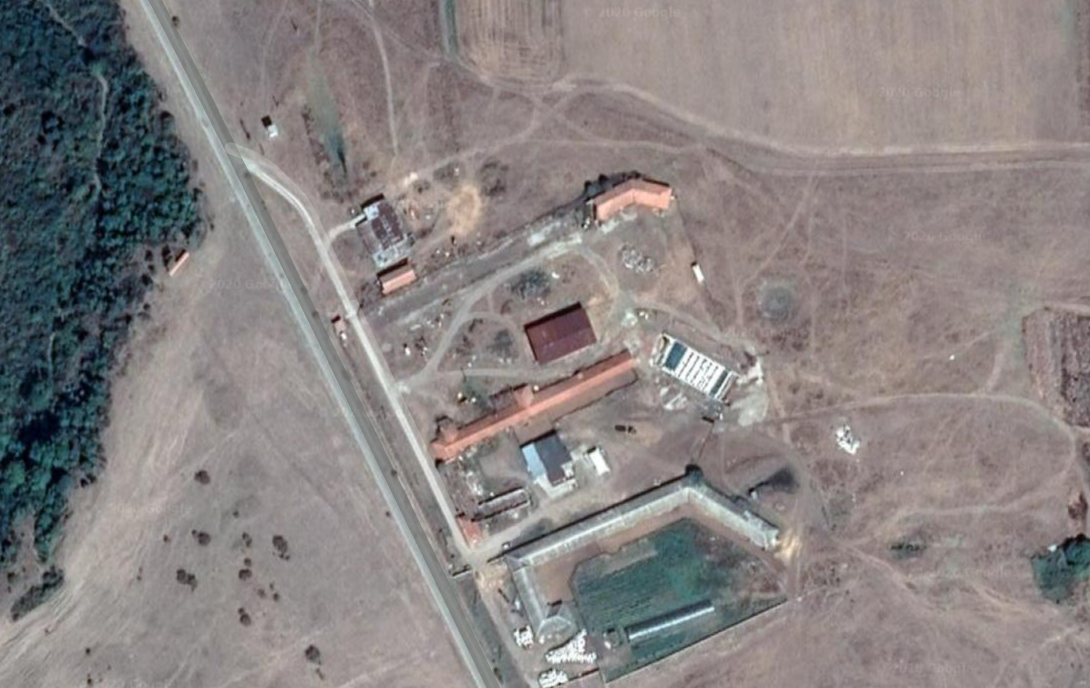 Реализацията на инвестиционното предложение за изграждане на млекопреработвателно предприятие към съществуваща ферма за дребни преживни животни ще се осъществи в поземлен имот с идентификатор 27139.306.4 по кадастралната карта и кадастралните регистри на село Езерово, Стопански двор, община Първомай, област Пловдив.Гореописаният имот се намира извън урбанизирана територия, в рамките на стопански двор на с. Езерово. В имота има съществуваща стопанска сграда /ферма/ за отглеждане на дребни преживни животни със застроена площ от 1541 кв.м. и жилищна сграда за нуждите на работещите и собственика със застроена площ 150 кв.м.Площта на имота е 8240 кв.м, с трайно предназначение на територията: Земеделска и начин на трайно ползване: За стопански двор. Незастроената площ е 6549 кв.м.От представеното писмо № ОВОС-767-1 / 31.03.2022г., издадено от Регионална инспекция по околната среда и водите – Пловдив при МОСВ, е видно, че имотът, предмет на инвестиционното предложение, попада в границите на защитена зона от Европейската екологична мрежа „НАТУРА 2000“ – BG 0001031 „Родопи Средни“.Гореописаният имот попада и в природна забележителност „Фосилни находки“ по смисъла на ЗЗТ, обявена със Заповед № 36 / 1968г. на МГГП.Защитената зона BG0001031 „Родопи Средни“ е определена по Директива 92/43/ЕЕС за опазване на природните местообитания и на дивата флора и фауна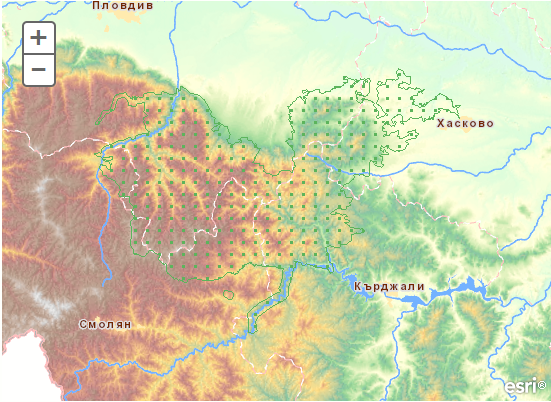 Защитена зона BG0001031 „Родопи Средни" за опазване на природните местообитания, приета от МС с Решение № 661/16.10.2007г. Площта на зоната е 155 107,6837 ха. Цели на опазване: • Запазване на площта на природните местообитания и местообитанията на видове и техните популации, предмет на опазване в рамките на защитената зона;• Запазване на естественото състояние на природните местообитания и местообитанията на видове, предмет на опазване в рамките на защитената зона, включително и на естествения за тези местообитания видов състав, характерни видове и условия на средата; • Възстановяване при необходимост на площта и естественото състояние на приоритетни природни местообитания и местообитания на видове, както и на популации на видовете, предмет на опазване в рамките на защитената зона; Предмет на опазване в защитената зона: Зоната представлява местообитание на редица редки и защитени животински видове, поради което предмет на опазване в нея от бозайниците са: Дива коза (Rupicapra rupicapra balcanica), подковонос на Мехели (Rhinolophus mehelyi), малък подковонос (Rhinolophus hipposideros), голям подковонос (Rhinolophus ferrumequinum), лалугер (Spermophilus citellus), видра (Lutra lutra), пъстър пор (Vormela peregusna), кафява мечка (Ursus arctos), Широкоух прилеп (Barbastella barbastellus), Европейски вълк (Canis lupus), Дългокрил прилеп 9Miniopterus schreibersi), Дългоух нощник (Myotis bechsteini), Остроух нощник (Myotis blythii), Дългопръст нощник (Myotis capaccinii), Трицветен нощник (Myotis emarginatus) Голям нощник (Myotis myotis), Средиземноморски подковонос (Rhinolophus blasii), Южен подковонос (Rhinolophus euryale). От земноводните и влечугите жълтокоремна бумка (Bombina variegata), ивичест смок (Elaphe quatuorlineata), обикновена блатна костенурка (Emys orbicularis), шипобедрена костенурка (Testudo graeca), шипоопашата костенурка (Testudo hermanni), голям гребенест тритон (Triturus karelinii).От рибите маришка мряна (Barbus plebejus), балкански щипок (Sabanejewia aurata), горчивка (Rhodeus sericeus amarus). От безгръбначни Бисерна мида (Unio crassus), Обикновен сечко (Cerambyx cerdo), Бръмбар рогач (Lucanus cervus), Буковсечко (Morimus funereus), Алпийска розалия (Rosalia alpina), Венерино пантофче (Cypripedium calceolus), калиописиева дактилориза (Dactylorhiza kalopissi), ручеен рак (Austropotamobius torrentium), обикновен паракалоптенус (Paracaloptenus caloptenoides), еуфидриас (Euphydryas aurinia), макулилнеа (Maculinea nausithous), полиуматус (Polyommatus eroides), торбогнездица (Eriogaster catax). Предмет за опазване са и следните природни местообитания – Букови гори, Дъбовогабърови гори, Мизийски гори от обикновена ела (Moesian silver fir forests), Рило-Родопски и Старопланински бялборови гори (Rhodopide and Balkan range Scots pine forests), Балканопанонски церово-горунови гори (Pannonian-Balkanic turkey oak-sessile oak forests), Мизийски гори от сребролистна липа (Moesian silver lime woods), Крайречни галерии от Salix alba и Populus alba, Гори от Platanus orientalis Алувиални гори с Alnus glutinosa и Fraxinus excelsior (Alno-Pandion, Alnion incanae, Salicion albae), Равнинни или планински реки с растителност от Ranunculion fluitantis и Callitricho-Batrachion.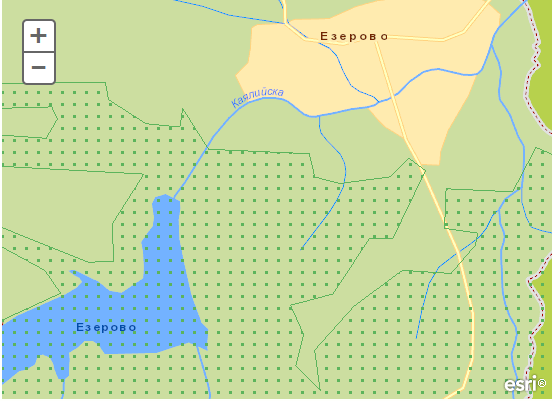 Имотът, предмет на инвестиционното предложение, попада в границите на природна забележителност „Фосилни находки“ по смисъла на ЗЗТ, обявена със Заповед № 36 / 1968г. на МГГП.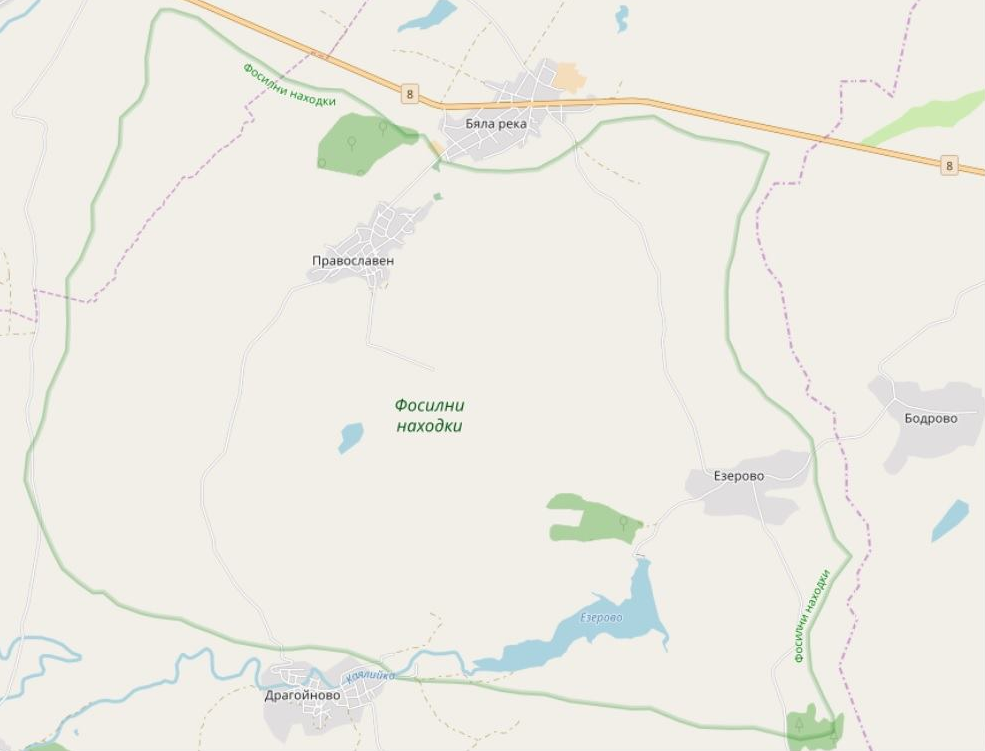 Природна забележителност „Фосилни находки“  (Код в регистъра: 276) обхваща площ от  9100.0 хектара на територията на област Пловдив, общини Първомай и Садово с населени места съответно: с. Бяла река, с. Езерово, с. Православен, с. Ахматово, с. Богданица, с. Поповица, с. Селци.Целта на опазване на защитената територия са вкаменелости от хоботни бозайници.Режим на дейностите в Природна забележителност „Фосилни находки“:1. Забранява се извършването на каквито и да било разкопки от частни лица и обществени учреждения и организации без разрешение на Министерството на горите и горската промишленост и катедрата по палеонтология при Софийския държавен университет.2. Забранява се чупенето, разрушаването и присвояването на случайно открити фосилни остатъци от хоботни бозайници от частни и служебни лица.3. Забранява се изкопаването на кости, зъби, хоботи и др. При обработка на почвата от тракторите, членовете на ТКЗС и други лица да се предават за съхранение в горското стопанство, което от своя страна да уведомява своевременно Министерството на горите и горската промишленост.Най-често намирани в природната забележителност са единични кости, кътни и бивни зъби на мастодонти и дейнотериуми. Намирани са и кости на копитни бозайници . Природната забележителност се стопанисва и охранява от Община Първомай, Община Садово и Държавните лесничейства Първомай и Асеновград под контрола на РИОСВ-Пловдив.Възложителят на проекта е запознат с режимите на опазване и забраните в защитената зона и природната забележителност. Реализацията на инвестиционното предложение, описаните дейности и характерни особености на дейността не влизат в противоречие с предмета и целите на опазване на защитената зона и природната забележителност. Не е предвидено да се извършват дейности, нарушаващи утвърдените забрани, целящи опазване на защитената територия.Дейността е локализирана в рамките на разглежданата площадка в стопанския двор на село Езерово. Описаната технология е в съответствие с всички изисквания на законодателството в областта на храните, приложими към дейността на обекта за преработка на мляко.  Изграждането на млекопреработвателното предприятие ще бъде в съответствие с одобрен инвестиционен проект от Община Първомай и ще се следи от компетентни технически правоспособни лица, упражняващи контрол. В тази връзка не се очаква отрицателно въздействие върху защитената зона и природната забележителност.Въз основа на представената информация по Приложение 2 от ЗООС и на основание чл. 31 от ЗБР и чл. 2, ал. 1, т. 1 от Наредбата по ОС в хода на процедурата по ОВОС ще бъде извършена и преценка за вероятната степен на отрицателно въздействие на инвестиционното предложение върху предмета и целите на опазване на защитена зона BG0001031 „Родопи Средни" и природната забележителност „Фосилни находки“ от компетентния орган РИОСВ Пловдив.В имота, предмет на инвестиционното предложение, няма локализирани паметници на културно-историческото наследство.На възложителя не е известно наличие в имота на находища на лечебни растения със стопанско значение и поставени под специален режим на опазване и ползване.Дейността, свързана с отглеждане на дребни преживни животни, няма да засегне и видове, свързани с водна среда.9. Съществуващо земеползване по границите на площадката или трасето на инвестиционното предложение.     Възложителят на настоящото инвестиционно предложение – дружество „УЗУНОВ И СИНОВЕ“ ООД е собственик на поземлен имот с идентификатор 27139.306.4 по кадастралната карта и кадастралните регистри на село Езерово, Стопански двор, община Първомай, област Пловдив, съгласно приложеното Решение на Пловдивски Окръжен съд.Гореописаният имот е с начин на трайно ползване „За стопански двор“.Намеренията на възложителя са в съответствие с действащия общ устройствен план на Община Първомай и не противоречат на други утвърдени проекти или програми.Извън границите на имота, наоколо, са разположени съществуващи поземлени имоти, които се ползват за стопанска и животновъдна дейност и път.Характерът на инвестиционното предложение е съвместим функционално с начина на трайно ползване и застроителен режим, както на имота, така на имотите в близост.Инвестиционното предложение няма да влезе в противоречие с настоящи или бъдещи ползватели на земи в района. Не се засягат чужди интереси и собственост.10. Чувствителни територии, в т.ч. чувствителни зони, уязвими зони, защитени зони, санитарно-охранителни зони около водоизточниците и съоръженията за питейно-битово водоснабдяване и около водоизточниците на минерални води, използвани за лечебни, профилактични, питейни и хигиенни нужди и др.; Национална екологична мрежа.Реализацията на инвестиционното предложение не е свързана с генериране на отпадъчни води, съдържащи азотни съединения и не засяга уязвими зони, по смисъла на Директива 91/676/ЕИО и Наредба № 2 от 13.09.2007 г. за опазване на водите от замърсяване с нитрати от земеделски източници. Тя не засяга и зони, обявени за чувствителни по смисъла на Директива 91/271/ЕЕС и Закона за водите, описани в Плана за управление на речните басейни в Източнобеломорски район.Инвестиционното предложение няма да засегне чувствителни зони, уязвими зони и защитени зони. Не се предвижда изграждане на водоизточници и съоръжения за битово водоснабдяване, които да изискват санитарно-охранителна зона, както и ползване на минерални води.От представеното писмо № ОВОС-767-1 / 31.03.2022г., издадено от Регионална инспекция по околната среда и водите – Пловдив при МОСВ, е видно, че имотът, предмет на инвестиционното предложение, попада в границите на защитена зона от Европейската екологична мрежа „НАТУРА 2000“ – BG 0001031 „Родопи Средни“, както и в природна забележителност „Фосилни находки“ по смисъла на ЗЗТ, обявена със Заповед № 36 / 1968г. на МГГП. Въз основа на представената информация и на основание чл. 31 от ЗБР и чл. 2, ал. 1, т. 1 от Наредбата по ОС в хода на процедурата по ОВОС ще бъде извършена и преценка за вероятната степен на отрицателно въздействие на инвестиционното предложение върху предмета и целите на опазване на защитената зона и природната забележителност.Инвестиционното предложение поради местоположението си в стопанския двор на с. Езерово, характера и описаните степен и особености на влиянията, няма да окаже въздействие върху предмета и целите на опазване в Защитената природна територия и зона.Реализацията на инвестиционното предложение няма да се предизвика фрагментация на популациите на видовете, включени в предметите на опазване и влошаване на тяхната структура, както и сукцесионни процеси, водещи до промяна на видовия състав или в условията на средата - химически, геоложки, климатични или други промени. При изграждането и експлоатацията на производствения обект най-общо можем да очакваме непряко, постоянно и дълготрайно въздействие, без проявления с отрицателен характер върху ключовите елементи на зоната и природната забележителност.С реализацията на инвестиционното предложение не се предполагат значими промени по отношение на структурата и динамиката на популациите на растителните и животински видове в района.Аналогично и за цялата биота можем да очакваме непряко, постоянно и дълготрайно  въздействие, без значими проявления с отрицателен характер върху видовете и популациите в района.Изцяло ще липсва въздействие върху археологически, исторически и културни паметници.11. Други дейности, свързани с инвестиционното предложение (например добив на строителни материали, нов водопровод, добив или пренасяне на енергия, жилищно строителство).Не се предвиждат други основни дейности, освен описаните.  Инвестиционното предложение представлява изграждане на млекопреработвателно предприятие с метална конструкция и включва всички дейности, които съпътстват изграждането на такъв тип обекти – осигуряване на необходимите суровини и материали за строителството от специализирани фирми /бетоновъзел, арматурен двор, производители на ВиК и ел. материали/ по предварително зададени количества, осигуряване на ел. енергия и вода, както по време на строителството, така и по време на експлоатацията на мандрата. Предвидено е да се изгради водопроводно отклонение от съществуващата селищна инфраструктурна мрежа, външно електрозахранване от съществуващата електропреносна мрежа по предварително посочени данни от експлоатационните дружества, както и площадкови подземни връзки.Няма да има други дейности, свързани с добив на строителни материали, добив или  пренос на ел. енергия, които могат да окажат отрицателно въздействие върху околната среда.12. Необходимост от други разрешителни, свързани с инвестиционното предложение.Необходимите други разрешителни, след приключване на процедурата по реда на Глава VІ от ЗООС, свързани с инвестиционното предложение, са описани в т. 5 - Програмата за дейностите. - Решение по реда на ГлаваVI от ЗООС за преценка необходимостта от извършване на ОВОС;- Одобряване / съгласуване на инвестиционен проект от Главен архитект на Община Първомай;- Разрешение за строеж от Главен архитект на Община Първомай;- Удостоверение за въвеждане в експлоатация от Главен архитект на Община Първомай- Разрешение за експлоатация от Областна дирекция по безопасност на храните - Пловдив;III. Местоположение на инвестиционното предложение, което може да окаже отрицателно въздействие върху нестабилните екологични характеристики на географските райони, поради което тези характеристики трябва да се вземат под внимание, и по-конкретно:съществуващо и одобрено земеползване;Млекопреработвателното предприятие ще се реализира в поземлен имот с идентификатор 27139.306.4 по кадастралната карта и кадастралните регистри на село Езерово, Стопански двор, община Първомай, област Пловдив. Съществуващият сграден фонд в съседните имоти, собственост на възложителя и инфраструктурната обезпеченост са подходящи за реализация на инвестиционното предложение.Съгласно действащ общ устройствен план на Община Първомай, територията е с начин на трайно ползване „За стопански двор“ и се намира извън регулационните граници на село Езерово. Намеренията на възложителя са в съответствие с начина на трайно ползване на територията и не противоречат на други утвърдени проекти или програми.За реализация на инвестиционното предложение не е необходимо да се предприема процедура за промяна проект на подробен устройствен план с ново предназначение на територията.мочурища, крайречни области, речни устия;Поземленият имот, предмет на инвестиционното предложение, не попада в мочурища, крайречни области и речни устия, поради което не се очаква реализацията му да окаже негативно влияние върху тези водни обекти и свързаните с тях влажни зони.крайбрежни зони и морска околна среда;Имотът, предмет на инвестиционното предложение, се намира в село Езерово, община Първомай – Южна България, Пловдивска област. С реализация на инвестиционното предложение не се засягат крайбрежни зони и морска околна среда.планински и горски райони;Поземлен имот с идентификатор 27139.306.4 по кадастралната карта и кадастралните регистри на село Езерово, Стопански двор, община Първомай, област Пловдив представлява земеделска територия с начин на трайно ползване „За стопански двор“. Теренът е с преобладаващо равнинен характер. В границите на имота липсва дървесна растителност, представляваща гора по смисъла на Закона за горите и не се засягат планински и гористи местности.защитени със закон територии;Имотът, предмет на инвестиционното предложение, попада в границите на защитени територии по смисъла на чл. 5 от Закона за защитените територии и в категориите резерват, национален парк, природна забележителност, поддържан резерват, природен парк, защитена местност.Имотът, предмет на инвестиционното предложение, попада в границите на природна забележителност „Фосилни находки“.С цел запазването на находището на фосилни находки от гръбначни животни, представители на хоботни бозайници, то е обявено за природна забележителност със Заповед № 36/11.01.1968 г. на МГГП с обща площ 9100 ха, обхващащо поземлен и горски фонд в част от землищата на селата Поповица, Ахматово, Богданци, Селци Езерово, Бяла река и Православен, обл. Пловдивска. Най-често намирани в природната забележителност са единични кости, кътни и бивни зъби на мастодонти и дейнотериуми. Намирани са и кости на копитни бозайници.При реализация на инвестиционното предложение е предвидено да се извършват изкопни работи за изграждане на фундаментите на сградата в рамките на посочената площадка.Възложителят няма да извършва разкопки, в разрез с утвърдените забрани в природната забележителност. Случайно открити фосилни остатъци ще бъдат предавани за съхранение в горското стопанство, което от своя страна ще уведомява своевременно Министерството на горите и горската промишленост.Реализацията на инвестиционното предложение, описаните дейности и характерни особености на дейността не влизат в противоречие с предмета и целите на опазване на природнатата забележителност.засегнати елементи от Националната екологична мрежа;Имотът, предмет на инвестиционното предложение попада в границите на защитена зона от Европейската екологична мрежа „НАТУРА 2000“ е BG0001031 „Родопи Средни“. Не се очаква реализацията на проекта да окаже негативно влияние върху предмета и целите на опазване в защитената зона.Компетентен орган да извърши и прецени вероятната степен на отрицателно въздействие на инвестиционното предложение върху предмета и целите на опазване на защитената зона е РИОСВ Пловдив, въз основа на представената информация по Приложение № 2 от ЗООС.ландшафт и обекти с историческа, културна или археологическа стойност;Ландшафтът в района на инвестиционното предложение е земеделски. Имотът се намира в стопански двор, извън регулационните граници на село Езерово и се ползва по предназначение за стопанска дейност. В съседните имоти има съществуващи селскостопански постройки, които се ползват за селскостопанска и животновъдна дейност.В непосредствена близост няма имоти, които се ползват за жилищни, обществени или производствени нужди. В рамките на имота и в съседство няма локализирани обекти с историческа, културна или археологическа стойност.територии и/или зони и обекти със специфичен санитарен статут или подлежащи на здравна защита.Инвестиционното предложение не представлява защитен обект и не попада в територии или зони със специфичен санитарен статут, подлежащи на здравна защита.IV.   Тип и характеристики на потенциалното въздействие върху околната среда, като се вземат предвид вероятните значителни последици за околната среда вследствие на реализацията на инвестиционното предложение:Въздействие върху населението и човешкото здраве, материалните активи, културното наследство, въздуха, водата, почвата, земните недра, ландшафта, климата, биологичното разнообразие и неговите елементи и защитените територии.При изграждането и експлоатацията на обекта не се очаква да има негативно въздействие върху човешкото здраве. Процесът на строителство и експлоатация на млекопреработвателното предприятие ще бъде съобразен с всички норми и технологични изисквания и няма да води до значими негативни последици по отношение на околната среда. Не се очаква отрицателно въздействие върху здравето на хората заети с животновъдството, тъй като дейността не е източник на вредни вещества, шум, електромагнитни полета или други вредни физични фактори.Въздействие върху земеделието и материалните активи – няма, тъй като дейността ще се извършва само на предлаганата площадка.Не се очаква въздействие върху атмосферния въздух и атмосферата, тъй като в обекта няма организирани и/или неорганизирани емисии и прах, които биха повлияли на качеството на атмосферния въздух.Не се очаква отрицателно въздействие върху водите. Отпадъчните води от производствен характер, след пречистване през мазниноуловител, както и битовите отпадни води ще бъдат зауствани във водоплътна изгребна яма, която редовно след напълване ще се почиства от специализирана фирма, съгласно сключен договор и същите ще се транспортират до най – близката изградена пречиствателна станция за отпадни води на територията на Община Първомай.Част от отпадните незамърсени производствени води от индиректно охлаждане на млякото ще се използват за напояване на животните във фермата, също за поддържане на вертикалната планировка и измиване на околното пространство. Определен запас може да се ползва и за противопожарни цели.Възложителят ще осъществява периодичен контрол върху отпадните водни количества, за да не се създават предпоставки за замърсяване на водни обекти.Химичното състояние на подземните води в община Първомай се следи от контролен пункт BG3G0000aQhMP036 гр. Първомай и BG3G000000NMP057 в с. Православен.Въздействие върху почвата и земните недра – не се очаква отрицателно въздействие. Почвите на площадката ще бъдат унищожавани само в местата на застрояване. Хумусът от тях ще бъде събиран и ще се използва за устройване на зелени площи в близост.Предвидената за изграждане мандра се вписва в околната среда – застрояването в стопанския двор на с. Езерово е за животновъдна и селскостопанска дейност.Реализацията на инвестиционното предложение не би повлияло върху качествата на почвата и земните недра и не е свързано с дейности, оказващи отрицателно въздействие върху ландшафта в района.Върху останалите компоненти на околната среда – природните обекти, минералното разнообразие, биологичното разнообразие и неговите елементи, не се очаква въздействие при реализация на проекта.Не се очаква никоя от дейностите да има въздействие върху защитените територии на единични и групови недвижими културни ценности.По време на експлоатацията на мандрата, формираните битови отпадъци ще се събират в контейнери, които ще се обслужват от фирмата по сметосъбиране и сметоизвозване за района, чрез сключване на договор.Производствените отпадъци - суроватката, отделена при производството на сирене и кашкавал ще се ползва за храна за животните.Имотът попада в границите на защитена територия – природна забележителност „Фосилни находки“ по смисъла на Закона за защитените територии и в границите на защитена зона от Европейската екологична мрежа „НАТУРА 2000“ – BG0001031 „Родопи Средни“.Дейността е локализирана в рамките на разглежданата площадка в стопанския двор на село Езерово. Описаната технология е в съответствие с всички изисквания на законодателството в областта на храните, приложими към дейността на обекта за преработка на мляко, както и с изискванията на Закона за ветеринарномедицинската дейност, приложими към дейността за хуманно отглеждане на животните. Изграждането на млекопреработвателното предприятие ще бъде в съответствие с одобрен инвестиционен проект от Община Първомай и ще се следи от компетентни технически правоспособни лица, упражняващи строителен надзор. В тази връзка не се очаква отрицателно въздействие върху защитената зона и природната забележителност.Въздействие върху елементи от Националната екологична мрежа, включително на разположените в близост до инвестиционното предложение.Националната екологична мрежа (НЕМ) се изгражда според изискванията на Закона за биологичното разнообразие. Нейните цели са: дългосрочно опазване на биологичното, геологично и ландшафтно разнообразие; осигуряване на достатъчни по площ и качество места за размножаване, хранене и почивка, включително при миграция, линеене и зимуване на дивите животни; създаване на условия за генетичен обмен между разделени популации и видове; участие на Република България в европейските и световни екологични мрежи; ограничаване на негативното антропогенно въздействие върху защитени територии.Националната екологична мрежа се състои от защитени територии, обявени според изискванията на Закона за защитените територии, и защитени зони, които се обявяват според изискванията на Директива 92/43/ЕИО на Съвета за опазване на естествените местообитания и на дивата флора и фауна и Директива 2009/147/ЕИО на Съвета относно опазването на дивите птици. В Националната екологична мрежа приоритетно се включват КОРИНЕ места, Рамсарски места, важни места за растенията и орнитологични важни места.Към настоящият момент в България са обявени 1015 защитени територии, които обхващат приблизително 5,3 % от територията на страната. Според Закона за защитените територии, защитените територии са 6 категории: резервати (55), национални паркове (3), природни забележителности (348), поддържани резервати (35), природни паркове (11), защитени местности (563).Защитените зони са част от Европейската екологична мрежа НАТУРА 2000.От представеното писмо № ОВОС-767-1 / 31.03.2022г., издадено от Регионална инспекция по околната среда и водите – Пловдив при МОСВ, е видно, че имотът, предмет на инвестиционното предложение, попада в границите на защитена зона от Европейската екологична мрежа „НАТУРА 2000“ – BG 0001031 „Родопи Средни“. Не се очаква реализацията на инвестиционното предложение да окаже негативно влияние върху предмета и целите на опазване в защитената зона, включително и върху близко разположените, тъй като технологията, спецификата и организацията на дейността отговарят на всички изисквания на българското законодателство и са в съответствие със  Закона за управление на агрохранителната верига и Закона за храните. Млекопреработвателното предприятие ще бъде изградено в рамките на собствен имот в стопанския двор на село Езерово, където Възложителят има регистриран животновъден обект в интегрираната система на БАБХ, заведен е под отчет и подлежи на периодични проверки.За реализация на обекта за преработка на мляко е необходимо получаване на разрешително за експлоатация от ОДБХ гр. Пловдив и същият ще бъде под постоянен ветеринарно – санитарен контрол.Въз основа на представената информация и на основание чл. 31 от ЗБР и чл. 2, ал. 1, т. 1 от Наредбата по ОС в хода на процедурата по ОВОС ще бъде извършена и преценка за вероятната степен на отрицателно въздействие на инвестиционното предложение върху предмета и целите на опазване на най-близката защитена зона от компетентния орган – РИОСВ Пловдив.Очакваните последици, произтичащи от уязвимостта на инвестиционното предложение от риск от големи аварии и/или бедствия.Инвестиционното предложение не се класифицира като предприятие и/или съоръжение с нисък рисков потенциал или предприятие и/или съоръжение с висок рисков потенциал, в което са налични опасни вещества по приложение № 3, поради което не е необходимо да се подава уведомление за извършената класификация с цел предотвратяване на големи аварии с опасни вещества и ограничаване на последствията от тях за живота и здравето на хората и за околната среда.Като риск може да се разглежда вероятността дадена потенциална опасност, свързана с монтажа да засегне неблагоприятно компонентите на околната среда или населението.  Строителят, съгласно изискванията за здравословни и безопасни условия на труд, ще осигури индивидуални средства за защита: работно облекло на изпълнителите и на обслужващия персонал с цел избягване на предпоставки за възникване на опасни инциденти, съобразено със специфичната работа. По отношение на трудовия риск задължително ще се спазва технологичната дисцилина и инструкциите за безопасна работа. До обекта няма да се допускат необучени и неинструктирани работници.За реализацията на обекта ще се изготви проект „План за безопасност и здраве“, в който ще бъдат дадени насоки по организация на строителството, технологична последователност на строителните работи, необходимите материали, техническата безопасност, хигиена на труда и пожарна безопасност, съгласно “Наредба № 2 за минималните изисквания за здравословни и безопасни условия на труд при извършване на строителните и монтажните работи от 22.03.2004 год.,  които стриктно ще се спазват при изпълнението на обекта. Компетентно технически правоспособно лице – координатор по ЗБУТ стриктно ще следи за недопускане на отклонения от одобрените инвестиционни проекти и за спазване на изискванията на действащата техническа и нормативна база.По време на експлоатацията при неправилна работа и не добра поддръжка на инсталациите и при неспазване на изискванията за безопасност на труда има рискове от инциденти. Тези рискове също могат да бъдат избегнати, като се следи за състоянието и нормална работа на същите.Инвестиционният проект, реализацията и експлоатацията на обекта ще бъдат изпълнени в съответствие с изискванията на приложимото законодателство.С предвижданията, залегнали при реализацията на инвестиционното предложение по отношение на техника и методи, характер и мащаб не се очаква риск от инциденти, аварии и/или бедствия за околната среда и здравето на хората.Вид и естество на въздействието (пряко, непряко, вторично, кумулативно, краткотрайно, средно- и дълготрайно, постоянно и временно, положително и отрицателно).В етапа на строителството на млекопреработвателното предприятие и прекарване на площадковите съоръжения на техническата инфраструктура, описаните въздействия по отделни компоненти ще имат временно и краткотрайно въздействие до приключване на строителните и монтажни дейности. Основно пряко въздействие ще се окаже върху компонента почви, породено в резултат на изкопните работи за изграждането на фундамента на сградата и съоръженията и за прокарване на необходимите подземни комуникации.Въздействието по време на експлоатацията на мандрата се очаква да бъде пряко, дълготрайно, постоянно, без кумулативно действие, локално в рамките на рамките на разглежданата площадка в стопанския двор на село Езерово, без изразен негативен ефект върху компонентите на околната среда.В непосредствена близост на инвестиционното предложение има други съществуващи застройки за селскостопанска и животновъдна дейност, които ще бъдат технологично свързани с новото производствено предприятие.Генерираните отпадъци ще се третират съгласно изискванията на ЗУО, поради което не се очаква да окажат отрицателно въздействие върху компонентите на околната среда.  Степен и пространствен обхват на въздействието - географски район; засегнато население; населени места (наименование, вид - град, село, курортно селище, брой на населението, което е вероятно да бъде засегнато, и др.).Инвестиционното предложение ще се реализира в поземлен имот с идентификатор 27139.306.4 по кадастралната карта и кадастралните регистри на село Езерово, Стопански двор, община Първомай, област Пловдив.Имотът попада извън урбанизирана територия, в рамките на стопанския двор на селото и е отдалечен на необходимите отстояния от последните жилищни сгради.Териториалният обхват на въздействието, в резултат на реализация на инвестиционното предложение е ограничен, локализиран в рамките на разглежданата площадка.Предвид характера и мащаба на инвестиционното предложение, реализацията му има локален обхват и не се очаква да засегне в негативен аспект населението на село Езерово и  близките населени места в община Първомай. Вероятност, интензивност, комплексност на въздействието.При реализацията на проекта за изграждане на млекопреработвателно предприятие и ФЕЦ върху покрива на сградата няма вероятност за поява на отрицателни въздействия върху компонентите на околната среда, тъй като ще бъдат спазени изискванията на българското законодателство в областта на храните, екологичното законодателство и ще се предприемат мерки, свързани с избягване, предотвратяване и намаляване на предполагаеми отрицателни въздействия върху околната среда и човешкото здраве.Възможното въздействие върху околната среда е пряко и краткотрайно, обхватът е локализиран в границите на стопанския двор. Вероятността на появата е еднократна, ограничена във времето при изграждането, без обратимост и периодична при експлоатацията (субективен фактор са недобросъвестност и бедствени ситуации).Предвид характера и технологичната специфика на инвестиционното предложение, реализацията му няма да повлие върху качеството и регенеративната способност на природните ресурси. Компонентите на околната среда в района няма вероятност да бъдат подложени на интензивни и комплексни въздействия, предизвикващи наднорменото им замърсяване.Очакваното настъпване, продължителността, честотата и обратимостта на въздействието.Въздействието се появява с началото на изграждането на обекта, като при въвеждането му в експлоатация степента му намалява. Продължителността на въздействието може да се каже, че съвпада с периода на строителните и монтажни дейности на металната конструкция и съоръженията на инженерната инфраструктура. През този период са характерни шумови въздействия от използваната строителна механизация и техника, както и възможно прахово замърсяване по време на извършване на изкопните работи за фундаментите на сградата и при полагане на техническите проводи – електро и ВиК мрежи. Тези въздействия ще са краткотрайни, временни до завършване на строителството, обратими и в рамките на допустимите норми.Въздействието по време на експлоатацията върху компонентите на околната среда е характерно за такъв тип обекти. Същото е минимално, постоянно, с продължителен ефект до момента на прекратяване на дейността.Комбинирането с въздействия на други съществуващи и/или одобрени инвестиционни предложения.Инвестиционното предложение има връзка със съществуващата животновъдна ферма за дребни преживни животни в имота и производствената мини мандра за преработка на овче мляко, собственост на възложителя и въздействието на новия и съществуващите обекти ще бъде комбинирано. От новата и съществуващата животновъдни ферми ще постъпва суровината за преработка в производствения модул.  Необходимите природни ресурси ще бъдат рационално разпределени между трите обекта – съществуващи и нов.Обектите са изградени в територия, отредена за стопански двор, в съответствие с общ устройствен план на Община Първомай с необходимите схеми на инженерната инфраструктура – електроснабдяване, водоснабдяване, транспортна мрежа.Реализацията на инвестиционното предложение няма да доведе до кумулативно отрицателно въздействие върху компонентите на околната среда.Възможността за ефективно намаляване на въздействията.При строителството ще се вземат следните мерки за намаляване на отрицателното въздействие върху околната среда и хората:ограничаване на прахоотделянето при извършване на изкопните работиосигуряване на необходимите лични предпазни средства на заетите на строителната площадка работнициизвършване на начален и периодичен инструктаж на ангажираните в строителството работнициизмиване на строителната механизация, ангажирана с извозване на земните маси и строителните отпадъциподдържане в изправност на заетата техника, съоръжения и механизация с цел предотвратяване на разливи от гориво, смазочни материали и избягване на трудови травми и злополукиконтрол и спазване на установения вътрешен трудов ред и програмата за управление на отпадъците Преди започването на дейностите по изграждане на обекта ще бъде изготвен план за управление на строителните отпадъци, включващ дейности по събирането, транспортирането, обезвреждането и оползотворяването на отпадъците, включително осъществяваният контрол върху тези дейности, както и дейности по предотвратяване на отпадъци, който е изготвен съгласно разпоредбите на Наредба за управление на строителните отпадъци и за влагане на рециклирани строителни материали приета, с МПС № 267 от 05.12.2017г.За реализацията на млекопреработвателното предприятие ще се одобри проект „План за безопасност и здраве“, в който ще бъдат дадени насоки по организация на строителството, технологична последователност на строителните работи, необходимите материали, техническата безопасност, хигиена на труда и пожарна безопасност, съгласно “Наредба № 2 за минималните изисквания за здравословни и безопасни условия на труд при извършване на строителните и монтажните работи от 22.03.2004 год., които стриктно ще се спазват при изпълнението на обекта.Трансграничен характер на въздействието.Реализацията на предложението не предполага трансгранично въздействие.Мерки, които е необходимо да се включат в инвестиционното предложение, свързани с избягване, предотвратяване, намаляване или компенсиране на предполагаемите значителни отрицателни въздействия върху околната среда и човешкото здраве.Мерките са свързани с опазване на компонентите на околната среда и околните терени от замърсяване и увреждане както при изграждането, така и при експлоатацията на готовия животновъден обект. Предвидените мерки за предотвратяване, намаляване на отрицателните последици и недопускане на негативни въздействия върху отделните компоненти на околната среда и човешкото здраве се отнасят за съответните етапи от реализацията на инвестиционното предложение:По време на строителството и експлоатацията на производствения обект се предвижда постоянен контрол върху изправността на техниката и връзките между елементите, осигуряване на подходящо работно облекло и лични предпазни средства на работниците. Работещите, преди назначението им, преминават встъпателен инструктаж и се провежда периодичен такъв, както и курс за техника на безопасност и експлоатационни изисквания преди започване на работата на обекта.От реализацията на инвестиционното предложение не се очакват съществени отрицателни въздействия по отношение компонентите на околната среда и здравето на хората.V. Обществен интерес към инвестиционното предложениеВ съответствие с изискванията на чл. 4 ал.2 от Наредбата за условията и реда за извършване на ОВОС, едновременно с уведомяването в РИОСВ – Пловдив възложителят информира засегнатата общественост. РИОСВ – Пловдив ще осигури обществен достъп до информацията по приложение № 2, чрез съобщение на интернет страницата си за най-малко 14 дни за изразяване на становища от заинтересованите лица и ще предостави копие на искането и информацията по приложение № 2 на съответната община/район/кметство.                 Възложител:……….........………………                                                                                    (Светослав Здравков Узунов – управител на „УЗУНОВ И СИНОВЕ“ ООД)ДО ДИРЕКТОРА НА РИОСВ ПЛОВДИВОтносно: инвестиционно предложение за изграждане на “ПРЕДПРИЯТИЕ ЗА ПРЕРАБОТКА НА МЛЯКО И ФОТОВОЛТАИЧНА ЕЛЕКТРИЧЕСКА ИНСТАЛАЦИЯ НА ПОКРИВА ЗА СОБСТВЕНИ НУЖДИ” в поземлен имот с идентификатор 27139.306.4 по кадастралната карта и кадастралните регистри на село Езерово, Община Първомай, Област Пловдив.УВАЖАЕМИ ГОСПОДИН ДИРЕКТОР,Във връзка с изискванията на чл. 6, ал. 10, т. 2 от Наредбата за условията и реда за извършване на оценка на въздействието върху околната среда (Наредбата за ОВОС), Ви изпращам резултатите от осигурения обществен достъп до информацията по приложение № 2 към чл. 6 от наредбата, както следва:Информацията по приложение № 2 е постъпила в община Първомай с вх. № ................................................................. За информацията по приложение № 2 е поставено съобщение на интернет страницата на общината/района/кметството (ако има такава) и на информационното табло в сградата на адрес и/или на друго общественодостъпно място за достъпа до информацията и за изразяване на становища от заинтересованите лица, за което е съставен констативен протокол от оправомощените за целта длъжностни лица.Информацията по приложение № 2 е оповестена по посочения по т. 2 начин за период от ……………. до …………………. (не по-малко от 14 дни).В резултат от осигурения 14-дневен обществен достъп до информацията по приложение № 2 за инвестиционно предложение за изграждане на: “ПРЕДПРИЯТИЕ ЗА ПРЕРАБОТКА НА МЛЯКО И ФОТОВОЛТАИЧНА ЕЛЕКТРИЧЕСКА ИНСТАЛАЦИЯ НА ПОКРИВА ЗА СОБСТВЕНИ НУЖДИ” в поземлен имот с идентификатор 27139.306.4 по кадастралната карта и кадастралните регистри на село Езерово, Община Първомай, Област Пловдив няма постъпили становища/възражения/мнения и др. от заинтересовани лица/организации.Приложение:Констативен протокол по т. 2.При наличие на постъпили становища/възражения/мнения/жалби и др. същите се предоставят приложено с писмото.Дата:.........................................				Уведомител:........................................(Светослав Здравков Узунов – управител на „УЗУНОВ И СИНОВЕ“ ООД)УВЕДОМЛЕНИЕот „УЗУНОВ И СИНОВЕ“ ООД със седалище и адрес на управление: Област Пловдив, Община Първомай, с. Езерово, вписано в Търговски регистър към Агенция по вписванията с ЕИК 126676015, представлявано заедно и поотделно от управителите Владислав Здравков Узунов и Светослав Здравков УзуновВъв връзка с провеждане на процедура по преценяване необходимостта от оценка въздействието върху околната среда по внесено инвестиционно предложение и съобразно изискването на чл. 95, ал. 1 от ЗООС, уведомявам засегнатото население, че възложителят дружество „УЗУНОВ И СИНОВЕ“ ООД има следното ново инвестиционно предложение за изграждане на “ПРЕДПРИЯТИЕ ЗА ПРЕРАБОТКА НА МЛЯКО И ФОТОВОЛТАИЧНА ЕЛЕКТРИЧЕСКА ИНСТАЛАЦИЯ НА ПОКРИВА ЗА СОБСТВЕНИ НУЖДИ” в поземлен имот с идентификатор 27139.306.4 по кадастралната карта и кадастралните регистри на село Езерово, Община Първомай, Област Пловдив.Общественият достъп до информацията по изготвеното уведомление за инвестиционно предложение е осигурена чрез поставяне на съобщението на фасадата на съществуващата  постройка – селскостопанска сграда за отглеждане на дребни преживни животни и на регулацията на ПИ с идентификатор 27139.306.4 по КККР на село Езерово, Стопански двор, община Първомай, област Пловдив, предмет на инвестиционното предложение.УВЕДОМЛЕНИЕот„УЗУНОВ И СИНОВЕ“ ООД със седалище и адрес на управление: Област Пловдив, Община Първомай, с. Езерово, вписано в Търговски регистър към Агенция по вписванията с ЕИК 126676015, представлявано заедно и поотделно от управителите Владислав Здравков Узунов и Светослав Здравков УзуновВъв връзка с провеждане на процедура по преценяване необходимостта от оценка въздействието върху околната среда по внесено инвестиционно предложение и съобразно изискването на чл. 95, ал. 1 от ЗООС, уведомявам засегнатото население, че възложителят дружество „УЗУНОВ И СИНОВЕ“ ООД има следното ново инвестиционно предложение: “ПРЕДПРИЯТИЕ ЗА ПРЕРАБОТКА НА МЛЯКО И ФОТОВОЛТАИЧНА ЕЛЕКТРИЧЕСКА ИНСТАЛАЦИЯ НА ПОКРИВА ЗА СОБСТВЕНИ НУЖДИ” в поземлен имот с идентификатор 27139.306.4 по кадастралната карта и кадастралните регистри на село Езерово, Община Първомай, Област Пловдив.Прилагам:Прилагам:1. Информацията по приложение № 2 към чл. 6 от Наредбата за условията и реда за извършване на оценка на въздействието върху околната среда от наредбата – един екземпляр на хартиен носител и един екземпляр на електронен носител.1. Информацията по приложение № 2 към чл. 6 от Наредбата за условията и реда за извършване на оценка на въздействието върху околната среда от наредбата – един екземпляр на хартиен носител и един екземпляр на електронен носител.2. Документи, доказващи осигуряване от възложителя на обществен достъп до информацията по приложение № 2 към чл. 6, ал. 1 от наредбата и предоставяне на копие на хартиен и на електронен носител на съответната/съответните община/общини, район/райони и кметство или кметства съгласно изискванията на чл. 6, ал. 9 от наредбата.2. Документи, доказващи осигуряване от възложителя на обществен достъп до информацията по приложение № 2 към чл. 6, ал. 1 от наредбата и предоставяне на копие на хартиен и на електронен носител на съответната/съответните община/общини, район/райони и кметство или кметства съгласно изискванията на чл. 6, ал. 9 от наредбата.3. Информация относно обществения интерес, ако такъв е бил проявен по реда на чл. 6, ал. 9 от наредбата, в т.ч. получени писмени становища от заинтересувани лица, жалби, възражения или предложения, протоколи от проведени срещи и др. от осигурения от възложителя обществен достъп до информацията по приложение № 2 към чл. 6.3. Информация относно обществения интерес, ако такъв е бил проявен по реда на чл. 6, ал. 9 от наредбата, в т.ч. получени писмени становища от заинтересувани лица, жалби, възражения или предложения, протоколи от проведени срещи и др. от осигурения от възложителя обществен достъп до информацията по приложение № 2 към чл. 6.4. Оценка по чл. 99а ЗООС (в случаите по чл. 118, ал. 2 ЗООС) – един екземпляр на хартиен носител и един екземпляр на електронен носител.4. Оценка по чл. 99а ЗООС (в случаите по чл. 118, ал. 2 ЗООС) – един екземпляр на хартиен носител и един екземпляр на електронен носител.5. Информация и оценка по чл. 99б, ал. 1 ЗООС (в случаите по чл. 109, ал. 4 ЗООС) –един екземпляр на хартиен носител и един екземпляр на електронен носител.5. Информация и оценка по чл. 99б, ал. 1 ЗООС (в случаите по чл. 109, ал. 4 ЗООС) –един екземпляр на хартиен носител и един екземпляр на електронен носител.6. Документ за платена такса.6. Документ за платена такса.Желая решението да бъде издадено в електронна форма и изпратено на посочения адрес на електронна поща.Желая решението да бъде издадено в електронна форма и изпратено на посочения адрес на електронна поща.Желая да получавам електронна кореспонденция във връзка с предоставяната услуга на посочения от мен адрес на електронна поща.Желая да получавам електронна кореспонденция във връзка с предоставяната услуга на посочения от мен адрес на електронна поща.Дата: ............................. год.Възложител:…………………………(Светослав Здравков Узунов – управител на „УЗУНОВ И СИНОВЕ“ ООД)Дата: ................................. год.Възложител:……………………………(Светослав Здравков Узунов – управител на „УЗУНОВ И СИНОВЕ“ ООД)17.01.01  Бетон17.01.03  Керемиди, плочки, фаянсови и керамични изделия17.01.07Смеси от бетон, тухли, керемиди, плочки, фаянсови и  керамични изделия, различни от упоменатите в 17 01 06Продукт 1 кг.Необходими литри за производствот на 1 килограм готов продуктНеобходими литри за производствот на 1 килограм готов продуктНеобходими литри за производствот на 1 килограм готов продуктКраве млякоОвче млякоБяло саламурено сирене64Кашкавал 107Кисело мляко11Айран 0,7Пастьоризирано прясно мляко1Цеден кисело мляко/Катък42Масло Вторичен продукт от снадартизиране на кравето млякоИзвара суроватъчнаВторичен продукт при производството на кашкавалВторичен продукт при производството на кашкавалПродукти от краве млякоПроизведен продукт на година кг.Необходимо краве мляко	литри	Сирене50 000300 000Кашкавал30 000300 000Кисело мляко150 000150 000Айран14 28510 000Паст.мляко10 00010 000Цедено кисело мляко/катък 38 500154 000МаслоОбщо преработено мляко924000Продуктиот овче млякоПроизведен продукт на годинакг.Необходимокраве мляко		литри	сирене25 000100 000кашкавал200014 000Кисело мляко100 000100 000Цедено кисело мляко/катък 91 000182 000Общо преработено мляко396 000МяркаПериод на изпълнениеРезултатАтмосферен въздухАтмосферен въздухАтмосферен въздухПоддържане на график за редовно измиване на вътрешно алейната пътна мрежаСтроителствоЕксплоатацияОграничаване разпространението на прахови емисииОросяване на прощадката по време на строителство на отделните сградиСтроителство Ограничаване разпространението на прахови емисииРационална организация на транспортните комуникации ПроектиранеПодобряване пропускваемостта на транспортните средства, избягване на задръствания, съотв. намаляване количеството на изгорелите газове от МПССъответствие с техническите изисквания за енергийна ефективностПроектиранеЕксплоатацияЕфективната топлоизолация намалява разхода на гориво, съответно – замърсителите на въздухаКвалифициран обслужващ персоналСтроителствоЕксплоатацияНедопускане на аварии, съответно замърсяване на въздуха от дефектирали машини и съоръженияПодземни и повърхностни води, земи и почвиПодземни и повърхностни води, земи и почвиПодземни и повърхностни води, земи и почвиОползотворяване на излишните земни масиСтроителствоОпазване от замърсяване на почвитеПроектиране и изграждане на площадкови ВиК връзкиПроектиране и СтроителствоОпазване на подземните водиПлощадковата канализация да се изпълни качествено, с оглед недопускане на течовеСтроителствоПредпазване на подземните води от замърсяванеСключване на анекс към договор с ВиК операторПроектиране и експлотацияОпазване на подземни и повърхностни водиСключване на договор със специализирана фирма за обслужване на изгребния резервоар ЕксплотацияОпазване на водни обектиОтпадъциОтпадъциОтпадъциИзготвяне на план за управление на отпадъцитеСтроителствоЕксплоатацияМинимизиране отрицателния ефект от отпадъцитеОпределяне на подходящо място за ситуиране на съдовете за отпадъци СтроителствоЕксплоатацияМинимизиране отрицателния ефект от отпадъцитеВнедряване и реализация на система за разделно събиране на отпадъците в съответствие с общинската програма за управление на отпадъцитеЕксплоатацияЕкологосъобразно оползотворяване на отпадъцитеСключване на договори с  лица, имащи разрешение съгласно ЗУО за дейности с отпадъци, за извозване и оползотворяване на отпадъците от обектаЕксплоатацияИзпълнение на изискванията на ЗУОВредни физични фактори, шум, вибрацииВредни физични фактори, шум, вибрацииВредни физични фактори, шум, вибрацииЗасаждане на подходяща растителност в имота ПроектиранеЕксплоатацияНамаляване нивото на шума и праховите емисииПоддържане в изправност на площадковите настилки и на обслужващите пътищаЕксплоатацияСнижаване на шумовите и прахови емисииПоддържане в изправност на изградените вътрешни и външни инсталацииЕксплоатацияПредотвратяване на възможни аварии и поява на шум и вибрацииДата: 11.04.2022 год.     Уведомител:……………………………(Светослав Здравков Узунов – управител на „УЗУНОВ И СИНОВЕ“ ООД)